Решение Городской Думы города Сарова от 27.12.2018 № 111/6-гд «Об утверждении Стратегиисоциально-экономического развития города Сарова Нижегородской области до 2035 года»На основании обращений главы Администрации города Сарова (вх. № 1661/01-10 от 07.11.2018, № 1932/01-10 от 24.12.2018), в соответствии со статьей 39 Федерального закона от 28.06.2014 № 172-ФЗ «О стратегическом планировании в Российской Федерации», Законом Нижегородской области от 03.03.2015 № 24-З «О стратегическом планировании в Нижегородской области», решением Городской Думы города Сарова от 01.02.2018 № 03/6-гд «О разработке стратегии социально-экономического развития города Сарова», руководствуясь статьей 22 Устава города Сарова, Городская Дума города Сароварешила:1. Утвердить прилагаемую Стратегию социально-экономического развития города Сарова Нижегородской области до 2035 года.2. Настоящее решение вступает в силу со дня его официального опубликования.3. Контроль исполнения настоящего решения осуществляет Глава города Сарова Тихонов А.М.Глава города Сарова										А.М. ТихоновПриложениек решению Городской Думыот 27.12.2018 № 111/6-гдСтратегиясоциально-экономического развитиягорода Сарова Нижегородской областидо 2035 годаг. Саров2018 годОбщие положенияСтратегия социально-экономического развития ЗАТО Саров на период до 2035 года (далее – стратегия) разработана на основании Федерального закона Российской Федерации от 28.06.2014 № 172-ФЗ «О Стратегическом планировании в Российской Федерации», Закона Нижегородской области от 03.03.2015 № 24-З «О стратегическом планировании в Нижегородской области», решения Городской Думы города Сарова от 01.02.2018 № 03/6-гд «О разработке стратегии социально-экономического развития города Сарова».Стратегия учитывает национальные цели и стратегические задачи развития Российской Федерации на период до 2024 года, определенные Указом Президента Российской Федерации от 07.05.2018 № 204, положения Концепции долгосрочного социально-экономического развития Российской Федерации на период до 2020 года, утвержденной распоряжением Правительства Российской Федерации от 17.11.2008 № 1662-р, Стратегии национальной безопасности Российской Федерации до 2020 года, утвержденной указом Президента Российской Федерации от 12.09.2009 № 537, а также положений проекта стратегии пространственного развития Российской Федерации на период до 2025 года, проекта стратегии Нижегородской области до 2035 года, отраслевых документов стратегического планирования федерального и регионального уровня и иных нормативных правовых актов, положений меморандума о сотрудничестве, подписанного 12.09.2016 Администрацией города Сарова, Городской Думой города Сарова и ФГУП «РФЯЦ-ВНИИЭФ».Основная цель разработки стратегии – определение приоритетов, целей и задач социально-экономического развития ЗАТО Саров на период до 2035 года.В стратегии представлен анализ экономического и социального развития ЗАТО Саров, на основании которого определены тенденции социально-экономического развития ЗАТО Саров, ключевые проблемы, негативно влияющие на его развитие, сформулирована миссия – видение будущего, цель социально-экономического развития ЗАТО Саров, стратегические приоритеты ЗАТО Саров, определен механизм реализации Стратегии.Стратегия разработана с учетом анализа достигнутого уровня развития ЗАТО Саров в результате реализации разработанной в 2006 году Концепции развития ЗАТО Саров до 2020 года. Это позволило учесть недостатки Концепции и сохранить преемственность тех направлений развития, в которых удалось достичь существенных положительных результатов. Стратегия является документом системы стратегического планирования ЗАТО Саров. Основные положения стратегии подлежат конкретизации в других документах планирования, в частности в муниципальных программах, содержащих комплекс обеспеченных ресурсами конкретных мероприятий, направленных на достижение целей стратегии.Оценка социально-экономического развития, 
анализ конкурентоспособности ЗАТО Саров2.1. Демографическая ситуация.На 01.01.2018 года численность постоянного населения ЗАТО Саров составила 
95 227 человек (100,5% к аналогичному периоду 2017 года). По численности населения ЗАТО Саров занимает четвертое место в Нижегородской области после г. Нижнего Новгорода, 
г. Дзержинска, г. Арзамаса. Среди десяти ЗАТО - городов присутствия ГК «Росатом» по численности населения Саров занимает 2 место после Северска. Сохраняется тенденция превышения числа умерших над числом родившихся. За 2013-2017 годы родилось 5 206 человек, умерло – 5 295 человек. Анализ причин смертности показывает, что наибольшее число смертей происходит от болезней систем кровообращения, новообразований, болезней органов дыхания. Значение коэффициента рождаемости на 1000 человек населения после непродолжительного роста в течение 2012-2016 годов уменьшилось с 11,5 в 2016 году до 9,8 в 2017 году. Для сравнения: в Нижегородской области – в 2017 году коэффициента рождаемости на 1000 человек составил 10,6;  в среднем по России – 11,5. Основными причинами низкой рождаемости являются: ежегодное сокращение численности женщин фертильного возраста, недостаточный уровень доходов населения ЗАТО Саров и нерешенность жилищных проблем, переход от многодетной к средне- и малодетной современной семье, нестабильность браков в связи со снижением ценности семьи. Нестабильность  миграционного притока, наблюдаемая в последние годы (2014 год – 388 человек, 2015 год – (-12) человек, 2016 год – 500 человек, 2017год – 431 человек), не способствует оптимистичному прогнозу прироста численности населения. Согласно международным критериям население ЗАТО Саров считается старым, численность населения в трудоспособном возрасте сокращается. Данные тенденции прогнозируются и в среднесрочной перспективе, что может иметь негативные социально-экономические последствия для современного и будущего развития ЗАТО Саров.2.2. Рынок труда и занятостиВ последние годы  в ряде организаций города Сарова проходили процессы оптимизации численности персонала, сопровождавшиеся незначительным в масштабах города высвобождением работников. Структурные изменения в экономике города не оказали существенного влияния на состояние рынка труда и не вызвали социальную напряженность в связи с имеющейся потребностью работодателей города в кадрах.  Численность занятых в ЗАТО Саров в 2017 г. составила 42,407 тысяч человек. Среднесписочная численность работающих в крупных и средних организациях ЗАТО Саров снизилась с 34,091 тысяч человек в 2013 году до 32,310 тысяч человек в 2017 году. Наибольшее абсолютное снижение численности работающих в 2017 году от факта 2013 года произошло на предприятиях оптовой и розничной торговли – на 758 человек (или на 48,4%), на обрабатывающих производствах – на 576 человек (47,7%), в организациях здравоохранения – на 540 человек (20,7%), в организациях, осуществляющих деятельность в сфере строительства – на 250 человек (47,3%). Около четверти общей численности занятых составляют занятые в сфере малого предпринимательства (9,97 тыс. чел.), в том числе работников малых предприятий (6,85 тыс. чел.), индивидуальных предпринимателей (1,596 тыс. чел.) и работающих у предпринимателей по найму (1,526 тыс. чел.). В период 2013-2017годов на регистрируемом рынке уровень безработицы колебался в пределах 0,5-0,65%. Среди безработных граждан значительную долю, по-прежнему, составляют женщины – 52%, сохраняется высокой доля безработицы среди молодежи в возрасте до 30 лет – 22%. Напряженность на рынке труда ЗАТО Саров, которая характеризуется количеством безработных на одно вакантное рабочее место, снизилась. По данным Центра занятости г.Саров на 01.01.2018 она составила 0,39 чел. на одно рабочее место (на 01.01.2016 – 0,48 чел.). Рынок труда в основном характеризуется преобладанием вакансий для мужчин, спросом на неквалифицированный труд с низкой заработной платой. В связи с этим наблюдается структурное несовпадение спроса и предложения на рынке труда.2.3. Экономическое развитиеНа территории городского округа город Саров наиболее развита деятельность профессиональная, научная и техническая, обрабатывающая промышленность, а также действуют несколько предприятий добычи камня, песка и глины.Саров относят к категории городов, где экономическое развитие определяется деятельностью градообразующего предприятия – ФГУП «РФЯЦ-ВНИИЭФ», осуществляющего свою деятельность в сфере «Деятельность профессиональная, научная и техническая». Более 60% отгрузки в целом по городу, около 43% занятого в экономике населения приходится на долю ФГУП «РФЯЦ-ВНИИЭФ». ФГУП «РФЯЦ-ВНИИЭФ» - это крупнейший научно-технический центр России мирового уровня, который успешно решает оборонные, научные и народнохозяйственные задачи. Благодаря ФГУП «РФЯЦ-ВНИИЭФ» город Саров является одним из национальных лидеров в области математического моделирования, лазерной физики, физики высоких плотностей энергии, научного приборостроения.Общий объем отгруженной продукции, работ, услуг города Сарова за последние пять лет имел ежегодно различный диапазон темпа роста, соответствующий параметрам деятельности ФГУП «РФЯЦ-ВНИИЭФ». млн. руб.Обрабатывающие производства городского округа Сарова представлены спектром организаций, в том числе следующими:ЗАО «Консар» (производство аспирационного оборудования);МУП «Лифтремонт» (предоставление услуг по монтажу, ремонту и ТО подъемно-транспортного оборудования);ООО «НПО Саров-Волгогаз» (производство приборов, аппаратуры для измерения, контроля и испытаний; предоставление услуг по монтажу, ремонту и техническому обслуживанию приборов и инструментов для измерения и контроля и пр.);ООО «Система» (производство осветительного сценического оборудования);ООО «НПП Измерительные Технологии» (разработка, производство и внедрение современных электронных приборов, программных комплексов, систем, датчиков и испытательных метрологических стендов);ООО «Промавтоматика-Саров» (производство трубопроводной арматуры);ЗАО «Асфальтный завод» (производство битуминозных смесей на основе природного асфальта или битума, нефтяного битума, минеральных смол или их пеков);ООО «Саровинтех» (производство частей теле- и радиопередающей аппаратуры, телефонной или телеграфной электроаппаратуры); ООО «НИМП ЕСН» (производство медицинской диагностической и терапевтической аппаратуры, хирургического оборудования, медицинского инструмента, ортопедических приспособлений и их составных частей);ООО «ГлобалТест» (разработка и производство датчиковой аппаратуры для измерения вибрации, удара, давления, силы, акустической эмиссии);ОАО «Минеральная вода и напитки» (производство минеральных вод и других безалкогольных напитков);ООО «Группа Интекс-С» (производство одежды из текстильных материалов);ЗАО «Бетонно-растворный завод» (производство бетона, раствора и асфальто-бетонных смесей).По состоянию на 01.10.2018 функционируют 215 производственных предприятий, зарегистрированных на территории города Сарова. ед.В период с 2010 года по 2018 год общее число предприятий, зарегистрированных на территории города Сарова, увеличилось. В связи со вступлением в 2017 году в силу   новой редакции классификатора ОКВЭД-2 (версия ОК 029-2014 (КДЕС Ред. 2)) наблюдается смена кодов видов деятельности и связанное с этим процессом сокращение числа предприятий, чей вид деятельности ранее относился к обрабатывающей промышленности и деятельности профессиональной, научной и технической.Количество сокращенных официальных рабочих мест предприятий обрабатывающего сектора экономики за 2010-2018 годы составило 323. Факторами, обуславливающими сокращение рабочих мест, как правило, являются модернизация производства и обновление основных фондов предприятий. Начиная с 2014 года наблюдается положительная тенденция уменьшения «потери» рабочих мест: в 2014 году количество сокращенных мест составило 141, в 2017 – 77, в 2018 – 6. В результате перераспределения трудовых ресурсов между секторами экономики уровень официально регистрируемой безработицы снизился с 1,1% в 2010 году  до 0,5 в 2017 году. В соответствии с методикой, утвержденной постановлением Правительства Нижегородской области от 01.03.2006 № 60, министерством экономического развития и инвестиций Нижегородской области ежеквартально подводятся итоги социально-экономического развития муниципальных районов и городских округов нашей области.По итогам последних пяти отчетных лет городской округ Саров согласно вышеуказанной методике имеет оценку уровня социально-экономического развития относительно средне областного значения интегрального показателя выше среднего и в рейтинге территорий Нижегородской области находится на 4 месте из 52-х муниципальных районов и городских округов:2.4. Развитие малого и среднего предпринимательства	Малый и средний бизнес является важным сектором экономики Российской Федерации в целом и города Сарова в частности. Малые предприятия, демонстрируя гибкость и мобильность ведения бизнеса, легче переносят изменения социально-экономических условий. Малый и средний бизнес города Сарова охватывает практически все основные виды экономической деятельности, в его сферу прямо или косвенно вовлечены все социальные группы жителей города. Можно выделить 2 сектора малых и средних предприятий: - массовый сектор (предприятия, которые, как правило, специализируются на осуществлении торговых операций, предоставлении услуг гражданам, производстве продукции, и таким образом играют ключевую роль в обеспечении занятости, повышении качества и уровня комфорта среды проживания); - высокотехнологичный сектор (экспортно-ориентированные предприятия, научные предприятия, предприятия в сферах обрабатывающего производства и предоставления услуг, предприятия, обеспечивающие внедрение инноваций и решающие задачи по диверсификации экономики и повышению ее конкурентоспособности). На доходы от малого и среднего бизнеса живет около 25% экономически активного населения города. На 01.01.2018 в ЗАТО Саров общая численность занятых в малом и среднем предпринимательстве работников составляла 10 598 человек или 25% общей численности занятых на территории ЗАТО Саров (на 01.01.2014 – 11 476 человек, 25,6% от численности занятых в ЗАТО Саров). Динамика основных показателей деятельности субъектов МСП на территории города Сарова за 2013-2017 годы** Данные за 2017 год представлены в соответствии с Единым реестром субъектов малого и среднего предпринимательства (далее - Реестр) по состоянию на 01.01.2018. Информация за 2013-2016 годы приведена по данным Администрации города Сарова, т.к. по информации Саровского подразделения Нижегородстата, при подготовке данных о численности работающих и заработной плате по ОКВЭД по крупным и средним предприятиям по итогам 2013-2016 годов, органами статистики не учитывались изменения, связанные с введением Реестра. В связи с чем, при подготовке отчета проекта стратегии принято решение об использовании данных в соответствии с действующей в соответствующий период методикой учета субъектов малого и среднего предпринимательства.Число субъектов малого и среднего предпринимательства на 01.01.2018 составило 2 684 единиц или 86% по отношению к 2013 году (на 01.01.2014 – 3 099 единиц). Снижение с 1 января 2014 года размера платежей во внебюджетные фонды для индивидуальных предпринимателей позволило сократить массовый «отток» официально зарегистрированных предпринимателей, однако, имеющиеся кризисные явления в экономике, изменение потребительского спроса из-за падения реальных доходов населения, значительный рост ставок по кредитам коммерческих банков, в том числе для субъектов малого и среднего предпринимательства, не позволяют ожидать значительного прироста числа предпринимателей в обозримой перспективе.Тенденции изменения числа малых предприятийв 2013-2017 годыПоложительный экономический эффект от результатов деятельности субъектов МСП муниципального образования оценивается с точки зрения увеличения его вклада в объем выпускаемой продукции (услуг), повышения качества и конкурентоспособности производимых товаров и услуг, увеличения вклада в доходы бюджета.В 2017 году отраслевое распределение малых предприятий по видам экономической деятельности характеризуется преобладанием малого и среднего бизнеса в сфере оптовой и розничной торговли, в сфере профессиональной, научной, технической деятельности, в сфере транспортировки и хранения, в сфере предоставления услуг. Предприятия, относящиеся к категории средних, осуществляют свою деятельность в сфере обрабатывающих производств (ЗАО «Консар», ООО «Промавтоматика-Саров», ООО «НПП Измерительные технологии»), в сфере строительства (ООО «Саров Атом-строй»).Деятельность субъектов МСП на территории города Сарова характеризуется следующими основными показателями:млн.рублейАнализ ситуации в сфере малого и среднего предпринимательства позволяет выявить факторы (проблемы), сдерживающие его развитие на территории ЗАТО Саров:1) проблемы, связанные со спецификой г. Сарова, как закрытого административно-территориального образования и моногорода;2) оформление объектов недвижимости занимает длительный период, поскольку в соответствии с законодательством о ЗАТО все сделки подлежат согласованию с Госкорпорацией «Росатом», если одна из сторон постоянно не зарегистрирована на территории ЗАТО Саров;3) неразвитость производственной кооперации крупного, среднего и малого бизнеса в ЗАТО Саров;4) слабая активность общественных объединений предпринимателей, их разобщенность и неразвитость.5) проблемы конструктивного взаимодействия власти, общества, бизнеса.2.5. Инвестиционная деятельностьИнвестиционные процессы в ЗАТО Саров также развиваются под влиянием инвестиционной деятельности градообразующего предприятия. Объемы инвестиций ФГУП заложены в рамках федеральных целевых программ и были направлены преимущественно на строительство нежилых зданий и сооружений на территории предприятия, а также на их оснащение высокотехнологичным оборудованием.млн. руб.2.6. Бюджет города Сароватыс. руб.2.7. Управление муниципальным имуществом.Управление и распоряжение муниципальным имуществом и земельными ресурсами города Сарова является неотъемлемой частью деятельности по решению экономических и социальных задач, созданию эффективной конкурентной экономики, оздоровлению и укреплению финансовой системы, обеспечивающей высокий уровень и качество жизни населения. Под муниципальным имуществом понимается имущество, находящееся в собственности муниципального образования и закрепленное на праве хозяйственного ведения за муниципальными предприятиями, на праве оперативного управления за муниципальными учреждениями, органами местного самоуправления, имущество Муниципальной казны, в том числе находящиеся в муниципальной собственности земельные участки.Структура и состав муниципальной собственности города Сарова включает в себя ряд самостоятельных элементов: землю, муниципальный жилищный фонд, нежилые помещения, имущественные комплексы, пакеты акций и доли в уставных капиталах хозяйственных обществ, иное движимое и недвижимое имущество. По состоянию на 01.01.2018 года балансовая стоимость имущества Муниципальной казны города Сарова  составляла 7 256,0 млн. руб., в том числе стоимость недвижимого имущества  – 5 812,8 млн. руб., движимого имущества – 31,55 млн. руб., непроизводственных активов – 1 411,65 млн. руб.Городскому округу город Саров принадлежат акции 4 хозяйственных обществ на общую сумму 184,54 млн. руб., в городе Сарове ведут деятельность 11 муниципальных унитарных предприятий.От эффективности управления и распоряжения муниципальным имуществом и земельными ресурсами в значительной степени зависят объемы поступлений в городской бюджет. Динамика поступлений за последние годы выглядит следующим образом.Основной составляющей поступлений в бюджет города Сарова доходов от управления муниципальным имуществом города Сарова являются доходы, которые поступают в виде перечислений за аренду имущества, аренду земельных участков, приватизацию и продажу муниципального имущества. Системное сокращение физического объема муниципальной собственности города Сарова и перехода ее в разряд частной, не позволяет существенно увеличить поступления в  бюджет города Сарова.Частичная компенсация выпадающих доходов возможна за счет увеличения поступлений от использования иных источников, использования новых форм и методов управления имуществом, а также вовлечения в коммерческий оборот имущества, находящегося в казне города Сарова.2.8. Жилищно-коммунальное хозяйствоПо состоянию на 01.01.2018 общая площадь жилищного фонда города Сарова составляет 2 157,8 тыс.м2. Всего на территории города Сарова расположены 914 многоквартирных домов 
(1 987,9 тыс. м2), 1 185 индивидуальных жилых дома (174,4 тыс. м2), общежития (49,3 тыс. м2), 
2 дома системы социального использования  (10 тыс. м2).За последние 5 лет на территории города введено в эксплуатацию 174,2 тыс.кв.м жилой площади, включая индивидуальные жилые дома.кв.мНа территории города Сарова складывается неблагоприятная ситуация в части взаимодействия с фондом капитального ремонта.  В 2018 году запланированы работы на 34 многоквартирных домах, из которых по состоянию на 01.08.2018 начаты работы только на 9, в отношении 25 оставшихся на указанную дату не были завершены проектные работы. В случае, если все запланированные на 2018 год работы будут выполнены, объем освоенных средств от взносов на капитальный ремонт по городу Сарову составит 46%. По состоянию на 01.08.2018 жителями города внесено в фонд капитального ремонта 380,2 млн. рублей, из которых освоено лишь 49,6 млн. рублей или 13% собранных средств.Одним из важных факторов, обуславливающих социально-экономическое развитие городской инфраструктуры и промышленного производства, является состояние коммунальной инфраструктуры.Система электроснабжения города СароваВ городе Сарове эксплуатацию систем электроснабжения, в том числе находящихся на балансе ФГУП «РФЯЦ-ВНИИЭФ», в целом осуществляет акционерное общество «Саровская Электросетевая Компания». АО «Саровская Электросетевая Компания» обеспечивает надежную схему электроснабжения ЗАТО г.Саров и осуществляет транспорт электрической энергии до конечного потребителя по электрическим сетям, находящимся на балансовом учете, в следующем объеме:- кабельные сети - 688 км;- воздушные сети - 60,7 км;- трансформаторные подстанции – 183 штук;- главные понизительные подстанции – 3 штуки. Основной особенностью построения электрических сетей города Саров является большая протяженность кабельных сетей по сравнению с протяженностью воздушных линий электропередачи. Так же среди потребителей электрической энергии достаточно большое количество потребителей, отнесённых к первой категории электроснабжения. Это объясняется спецификой промышленных предприятий. Эксплуатируемые объекты в составе системы электроснабжения находятся у АО «Саровская Электросетевая Компания» (далее - АО «СЭСК»):- на праве собственности -584 объектов (по инвентарным номерам);- по договору аренды с Администрацией города Саров - 178 объекта (по инвентарным номерам).Кроме перечисленных сетей АО «СЭСК» приняло по договору на эксплуатацию и техническое обслуживание низковольтные кабельные сети ФГУП «РФЯЦ-ВНИИЭФ» общей длиной 132,4 км, в том числе:- кабельные линии – 105,9 км;- воздушные линии – 26,5 км.Объекты системы наружного освещения улиц города Сарова также находятся на балансовом учёте АО «СЭСК» общей длиной 127,9 км.  С 2013 года предприятием взят активный курс на обновление существующих объектов электросети и развитие электросетевого хозяйства, обеспечивающие социально-экономическое развитие городской инфраструктуры и промышленного производства. Инвестиционные программы АО «СЭСК» включают реконструкцию существующих и строительство новых электросетевых объектов. В результате выполнения инвестиционной программы и мероприятий по технологическим присоединениям, капитальное строительство кабельных линий электросетевой организацией позволило переломить тенденцию старения электрических сетей 0,4кВ – показатели изношенности и выработки ресурса снизились с 64,5% в 2015г. до 58,3% в 2016г.Системы теплоснабжения города СароваНа территории города Сарова эксплуатацию источников теплоснабжения осуществляют: Акционерное общество «Саровская Теплосетевая Компания» (АО «СТСК») и Акционерное общество «Саровская Генерирующая Компания» (ТЭЦ АО «СГК»). Акционерное общество «Саровская Теплосетевая Компания» эксплуатирует производственно-отопительную котельную КБ-50. Зона действия котельной - Больничный городок КБ-50. Акционерное общество «Саровская Генерирующая Компания» эксплуатирует ТЭЦ г. Сарова. Зона действия ТЭЦ - 1-я и 2-я системы теплоснабжения, здания Больничного городка КБ-50 при необходимости резервирования.Эксплуатацию и обслуживание магистральных тепловых сетей в черте города и производственной зоны, на территории больничного комплекса, ЦТП в микрорайонах 5, 12, 14, 21, 22, 16, 15, на ул. Димитрова, НПС пос. ИТР, ЦТП промрайона осуществляет АО «СТСК». Согласно постановлению Администрации города Саров от 16.12.2013 № 6781 АО «СТСК» определена единой теплоснабжающей организацией на территории города Сарова.Эксплуатацию и обслуживание внутриквартальных тепловых сетей в черте города и внутриплощадочных сетей производственной зоны осуществляет ПЭК Федерального государственного унитарного предприятия «Российский федеральный ядерный центр - Всероссийский научно-исследовательский институт экспериментальной физики» (ФГУП «РФЯЦ-ВНИИЭФ»).В соответствии с договором купли-продажи тепловой энергии АО «Саровская Генерирующая Компания» является продавцом тепловой энергии АО «СТСК» в целях передачи потребителям тепловой энергии и теплоносителя и компенсации тепловых потерь. Между АО «СТСК» и ПЭК ФГУП «РФЯЦ-ВНИИЭФ» заключен договор на оказание услуг по передаче тепловой энергии и теплоносителя.В комплекс инженерной инфраструктуры теплоснабжения города Сарова входят:Производственно-отопительная котельная КБ-50 – 1 шт.;Котельная введена в эксплуатацию в 1954 году. В 1999 году была произведена реконструкция. На данный момент остаточный ресурс составляет 5 лет. Зона действия котельной КБ-50 – Больничный городок КБ-50. Установленная мощность котельной 9,12 Гкал/ч., присоединенная нагрузка 7,64 Гкал/ч. Учет потерь на собственные нужды ведется приборно-расчетным методом. Обоснование потребления на собственные нужды происходит ежегодно при расчете и утверждении НУР на отпуск тепловой энергии. Дефицита резерва и мощности котельной  КБ-50 до 2020 года не имеется. ТЭЦ – 1 шт.;Тепловые сети, в том числе по балансодержателям:АО «СТСК» – 93 864,6 м в 2-х трубном исчислении;АО «Обеспечение РФЯЦ-ВНИИЭФ» - 18 060,0 м в 2-х трубном исчислении;   Муниципальные сети – 60 093,2 м в 2-х трубном исчислении (сети МКР-15, 16, 21, 22, ввода к жилым многоквартирным домам, ввода к муниципальным организациям и учреждениям);ФГУП «РФЯЦ-ВНИИЭФ» - 63 395,4 м в 2-х трубном исчислении;ЦТП – 12 шт. (7 шт. – АО «СТСК», 5 шт. – муниципальные).Отпуск тепловой энергии в тепловую сеть осуществляется 100% по приборам учета. Качество поставляемой тепловой энергии соответствует СНиП, ПТЭТЭ и другим нормативно-техническим документам. Воздействие на окружающую среду оказывается в пределах допустимых норм. Система водоснабжения города СароваВ городе Саров эксплуатацию водоносного горизонта и системы коммунального водоснабжения в целом осуществляет муниципальное унитарное предприятие «Горводоканал» (МУП «Горводоканал»). Постановлениями Администрации города Сарова от 28.01.2013 № 256, от 29.11.2013 № 6439 МУП «Горводоканал» наделен статусом гарантирующей организацией для централизованной системы холодного водоснабжения, расположенной в пределах муниципального образования городского округа города Сарова. Данное предприятие относится к организациям коммунального комплекса и осуществляет свою деятельность в соответствии с требованиями действующего законодательства. Ежегодно с целью организации производственной деятельности предприятие разрабатывает и утверждает в установленном порядке Производственную программу деятельности по оказанию качественных услуг по водоснабжению потребителей.В комплекс инженерной инфраструктуры водоснабжения входят в том числе:водозаборный узел – 2 шт. (в т.ч. резервный);насосная станция II подъема – 1 шт.;подкачивающая станция – 1 шт.;сети водоснабжения - 222,6 км. Остаточный ресурс водозаборного узла города (здания, сооружения, машины и оборудование и пр.) по данным бухгалтерского учёта составляет 74,0%.В соответствии с лицензией на пользование недрами от 31.05.2011 НЖГ 01419 ВЭ с целью добычи подземных вод для питьевого, хозяйственно-бытового водоснабжения и технологического обеспечения водой мощность водозабора составляет 50 тыс.куб.м в сутки. Среднесуточный отпуск воды в систему водоснабжения составляет 21,4 тыс.куб.м, т.е. резерв мощности системы составляет 57,12 %. Основными потребителями являются:бюджетные организации – 8%; прочие потребители – 22 %;население – 70%.Вся добытая вода подлежит приборному учёту, который производится с помощью установленных на всех скважинах приборов учёта. Добытая вода со станции II подъёма подаётся в распределительную сеть. Учёт поданной в сеть воды производится с помощью установленных технологических приборов учёта холодной воды. Расход воды на собственные технологические нужды определен на основании технических характеристик установленного оборудования, а также с учетом пропускной способности устройств и времени проведения технологических регламентных работ.Системы водоотведения города СароваВ городе Саров эксплуатацию канализационных сооружений и системы коммунального водоотведения в целом осуществляет муниципальное унитарное предприятие «Горводоканал» (МУП «Горводоканал»). Постановлениями Администрации г.Саров Нижегородской области от 28.01.2013 № 254 и от 29.11.2013 № 6439 МУП «Горводоканал» наделен статусом гарантирующей организацией для централизованной системы водоотведения, расположенной в пределах муниципального образования городского округа город Саров. Ежегодно с целью организации производственной деятельности предприятие разрабатывает и утверждает в установленном порядке Производственную программу деятельности по оказанию качественных услуг по водоотведению потребителей.В комплекс инженерной инфраструктуры водоотведения входят, в том числе:очистные сооружения – 1 шт.;канализационные насосные станции – 10 шт.;сети водоотведения  - 182,6 км. Остаточный ресурс очистных сооружений города (здания, сооружения, машины и оборудование и др.) по данным бухгалтерского учёта составляет 52,1%.Полная фактическая производительность очистных сооружений - 40 тыс.куб.м в сутки. Среднесуточный пропуск сточных вод через очистные сооружения города составляет 26,5 тыс.куб.м, т.е. резерв мощности системы составляет 33,76 %.Учёт объёмов отводимых сточных вод осуществляется по приборам учёта холодной и горячей воды, а так же по нормативам потребления ресурсов. Учёт очищенной и сбрасываемый воды в водный объект осуществляется при помощи приборов учёта сточной жидкости ЭХО-Р-02. Объемы реализации ресурсов МУП «Горводоканал» имеют следующую динамику: За период с 2013 года по 2017 год произошло снижение потребления ресурсов всеми категориями потребителей: водопотребления на 25%, водоотведения на 31%.В связи с чем, предприятием недополучено доходов на сумму 21 млн. руб. на водоснабжение, и на водоотведение 79 млн. руб.Тенденция снижения объемов реализации сохраняется, что в значительной мере связано с массовой установкой приборов учета. Этот факт обуславливает недополучение плановой выручки организациями коммунального комплекса, что приводит к недовыполнению производственных программ предприятий, в т.ч. к недоремонтам.В 2016 году Министерством энергетики и жилищно-коммунального хозяйства Нижегородской области была утверждена «Инвестиционная программа МУП «Горводоканал» по развитию централизованной системы водоотведения муниципального образования ЗАТО г.Саров на 2017-2026 годы», согласно которой ежегодно с 2017 года рост тарифа на услуги водоотведения должен был составить не менее 115%. Однако в 2017 году правительством Нижегородской области было принято решение о внесении изменений в инвестиционную программу в части снижения роста тарифа на водоотведение с 01 июля 2018  до 103,9%, в период 2019-2026 рост тарифа в среднем составит 115,5%.В случае отсутствия реализации Инвестиционной программы МУП «Горводоканал» по развитию централизованной системы водоотведения муниципального образования ЗАТО г.Саров в долгосрочной перспективе рост регулируемых тарифов будет приближен к инфляции, при этом может возникнуть угроза экологической безопасности системы водоотведения и увеличения техногенного воздействия на окружающую среду, ухудшение качества очистки сточных вод.2.9. Транспортная инфраструктураДорожное хозяйство и транспортная инфраструктура является одной из важнейших отраслей экономики города, от устойчивого и эффективного функционирования которой в значительной степени зависит социально-экономическое развитие и условия жизни населения. В городе Сарове функционирует разветвленная дорожная сеть, которая обустроена системой ливневой канализации, оборудована необходимыми элементами обустройства дорог и освещением. Город расположен при слиянии рек Сатис и Саровка, что обуславливает развитость сети ручьев и прудов, необходимость поддержания в надлежащем состоянии мостовых сооружений.Всего протяженность улично-дорожной сети составляет 156,, площадь – 1 835 тысяч кв.м. В составе улично-дорожной сети выделяются 171 автомобильная дорога общего пользования местного значения.Кроме того, на территории ЗАТО города Саров функционируют ведомственные автомобильные дороги, находящиеся в ведении ФГУП «РФЯЦ-ВНИИЭФ». Для автомобильного сообщения с территории жилой застройки до автомобильных дорог улично-дорожной сети города Сарова используются внутримикрорайонные и внутриквартальные проезды на территории жилой застройки протяженностью .Улично-дорожная сеть обустроена системой подземной ливневой канализации протяженностью , надземной ливневой канализации , а также системой наружного освещения, насчитывающей 5715 светильников.В составе улично-дорожной сети установлено 4 220 знаков безопасности дорожного движения, 31 светофорный объект. В составе улично-дорожной сети находится 15 транспортно-пешеходных мостов и пешеходных мостовых сооружений. Все автомобильные дороги общего пользования местного значения имеют идентификационные номера. Перечень автомобильных дорог общего пользования местного значения города Сарова не включает внутриквартальные и внутримикрорайонные проезды к многоквартирным жилым домам, так как данные проезды находятся на территории жилой застройки, а также пешеходные улицы и тротуары.Состояние автомобильных дорог, пролегающих по территории городского округа – город Саров, в настоящее время оценивается как удовлетворительное. Улично-дорожная сеть города Сарова и сооружения на ней соответствуют требованиям безопасности дорожного движения. Автомобильные дороги общего пользования местного значения города Сарова подвержены влиянию природной окружающей среды, хозяйственной деятельности человека и постоянному воздействию транспортных средств, в результате чего меняется их технико-эксплуатационное состояние. Состояние улично-дорожной сети определяется своевременностью, полнотой и качеством выполнения работ по содержанию, ремонту и капитальному ремонту и зависит напрямую от объемов финансирования и стратегии распределения финансовых ресурсов в условиях их ограниченных объемов. В условиях, когда объем инвестиций в дорожный комплекс является явно недостаточным, а рост уровня автомобилизации значительно опережает темпы роста развития дорожной сети, на первый план выходят работы по содержанию дорог, развитию улично-дорожной сети. Важным фактором, который влияет на состояние автомобильных дорог, является их «недоремонт», который накапливался годами. Так для климатической зоны, в которой находится город Саров, межремонтный срок проведения капитального ремонта автодорог составляет 10-12 лет. Для выполнения данных условий необходимо ежегодно капитально ремонтировать примерно 10% от общей площади городских автомобильных дорог. В настоящее время, объем финансирования дорожной отрасли позволяет выполнять ежегодный ремонт только около 1 – 2% городских автомобильных дорог. При этом текущий ремонт в отличие от капитального, не решает задач, связанных с повышением качества дорожного покрытия - характеристик ровности, шероховатости, прочности и т.д. Недофинансирование дорожной отрасли, в условиях постоянного роста интенсивности движения, изменения состава движения в сторону увеличения грузоподъемности транспортных средств, приводит к несоблюдению межремонтных сроков, накоплению количества участков «недоремонта». Непрерывно растущий парк автомобилей в городе вызывает перегрузку уже имеющихся автомобильных дорог общего пользования города Сарова, рост количества нарушений правил дорожного движения, а также дорожно-транспортных происшествий, требует увеличения пропускной способности дорожной сети, ее реконструкции, а также строительства новых дорог, проездов, мостов. Развитие дорожной сети и принимаемые меры по улучшению управления дорожным движением отстают от роста количества автотранспорта, что приводит к уменьшению пропускной способности дорог, а значит, увеличению количества автомобильных дорог со сложной транспортной обстановкой, приводящей к росту ДТП. В настоящее время имеющаяся улично-дорожная сеть города Сарова требует капитального ремонта и реконструкции. Стремительно возрастающее количество автомобилей, особенно в частной собственности граждан привело к увеличению транспортных потоков и соответственно с учетом технического состояния дорог, может изменить ситуацию, связанную с безопасностью дорожного движения в сторону ухудшения.  С областным центром г. Нижним Новгородом город Саров соединен автомобильными дорогами, с Москвой - автомобильными дорогами, прямым железнодорожным сообщением, а также авиационным сообщением (аэродром способен принимать вертолеты и самолеты класса АН-24), с Саранском автомобильными дорогами. Удаленность от Нижнего Новгорода составляет 190 км, от Москвы – 500 км, от Саранска – 234 км.Обособленное положение города отразилось на характере внешних транспортных сообщений.Имея на своей территории ветку железной дороги и аэродром, город не имеет обширных связей в сообщениях местного, регионального, федерального значения. Для этих целей население города Сарова пользуется ближайшими транспортными узлами в городах Арзамас и Нижний Новгород.В городе расположен аэропорт, основанный в ноябре 1946 года, который находится в ведении ФГУП «РФЯЦ-ВНИИЭФ». Аэропорт обладает возможностью приема самолетов АН-24 и вертолетов. Начиная с 1975 года, на аэродроме производились пассажирские перевозки по маршруту Москва (Быково) - Саров - Москва (Быково) самолетом АН-24 (48 пассажиров). Пассажирские авиаперевозки были приостановлены в 1990 году. В настоящее время перевозки служебных пассажиров воздушными судами гражданской авиации производятся по разовым разрешениям Росавиации Министерства транспорта РФ. Для организации регулярных рейсов по перевозке грузов и пассажиров в 2018 году начаты работы по реконструкции и дооснащению инфраструктуры аэродрома. Ввод железнодорожной линии в черту города осуществляется с восточной стороны через КПП-1 (восточное направление) и является тупиковым продолжением магистрали республиканского значения Москва - Первомайск. Железнодорожное направление обслуживает одну пару поездов в сутки в направлении Москвы. Пассажиропоток в год составляет чуть менее 50 тысяч человек.В городе Сарове имеется пассажирский железнодорожный вокзал –  деревянное строение, не обеспечивающее нормальной работы служб из-за недостаточной площади помещений. Низкая платформа создает трудности при посадке-высадке пассажиров. Стоимость проезда по железнодорожной ветке, принадлежащей ФГУП «РФЯЦ-ВНИИЭФ», с точки зрения пассажиров  неоправданно высока, в связи с чем горожане и гости города осуществляют посадку на поезда в направлении Москвы на вокзалах городов Арзамас, Нижний Новгород.2.10. Потребительский рынокПотребительский рынок ЗАТО Саров по состоянию на 01.01.2018 насчитывает 1 619 объектов розничной торговли, общественного питания и сферы услуг. Минимальная обеспеченность населения площадью торговых объектов в Сарове по итогам 2017 года составила 916 м2, что больше установленного Правительством Нижегородской области  норматива на 187%.В 2017 году объем розничного товарооборота составил 12 626 млн.руб. (144,6% в действующих ценах к 2013 году), оборот общественного питания – 613 млн.руб. (91,7% относительно 2013 года в действующих ценах), а объем платных услуг достиг 3 689 млн.руб. (123,2% в действующих ценах к 2013 году).Динамика потребительского рынка ЗАТО Саров за 5 летПо данным таблицы видно, что с 2013 года по 2014 год в сегментах потребительского рынка наблюдалось увеличение объемов деятельности, однако, экономический кризис конца 2014 - начала 2015 годов привел к резкому спаду. Основными факторами влияния оказались: снижение потребительской активности по причине падения реальных доходов населения, а также продуктовое эмбарго, которое привело к росту цен и снижению рентабельности многих заведений. В сегменте розничной торговли наибольший спад объемов показала непродовольственная торговля, однако, ситуация к настоящему времени постепенно стабилизируется. Наиболее сложным 2015 год оказался для рынка общественного питания. На этот сегмент более всего повлияли контрсанкции – ограничение импорта продуктов питания, в результате чего цены на многие из них значительно выросли. Как результат – переход на продукцию отечественных производителей, изменение меню, рост цен на блюда. Кроме этого, экономический кризис негативно повлиял и на средний класс, который являлся основной целевой аудиторией кафе и ресторанов – люди стали экономить, меньше питаться вне дома. На фоне этого, одной из основных тенденций рынка является смещение спроса от среднего ценового сегмента к бюджетному, в частности, к заведениям фаст-фуд. Именно фаст-фуд стал единственным сегментом рынка, выросшим на фоне неблагоприятной для рынка общественного питания экономической ситуации. Стабилизация в сегменте платных услуг может объясняться тем, что население не может отказаться от наиболее необходимых (обязательных) услуг, которые составляют большую долю рынка (87-90% в разные годы), – это услуги образования, медицинские и санаторно-оздоровительные услуги, а также жилищно-коммунальные услуги (их доля в общем объеме составляет около 75%).Характеристика уровня развития потребительского рынка на душу населения ЗАТО Саров (132,6 тыс.рублей на душу населения) демонстрируют значительное отставание от показателей по Нижегородской области (215 тыс.рублей на душу населения). Это связано с особым статусом ЗАТО, накладывающим ограничение на использование земельных ресурсов и с ограниченным доступом к услугам потребителям, не проживающим на территории ЗАТО. Кроме того, жители Сарова, чей уровень достатка и образ жизни формируют платежеспособный спрос на качественные товары и услуги, предпочитают его реализовывать на динамично развивающихся рынках Нижнего Новгорода и Арзамаса.Город Саров не имеет разветвленной сети внешних автомобильных дорог, что объясняется отсутствием пригородной зоны, функционально расположенной в границах ЗАТО. Однако существующие автомобильные дороги КПП-5 –  Павловка и КПП-3 – Цыгановка позволяют выйти на разветвленную сеть автомобильных дорог Нижегородской области и республики Мордовия и обеспечивают связь с городами Нижний Новгород, Саранск, с загородными базами отдыха для населения города Сарова, детскими оздоровительными лагерями.Пропускная способность КПП-3 – единственных автомобильных ворот города Сарова в западном направлении – не позволяет обеспечить беспрепятственный пропуск существующего потока как грузового, так и пассажирского автомобильного транспорта, что, безусловно, создает дополнительные препятствия для развития города.2.11. Социальная сфераСистема образования в ЗАТО Саров представлена образовательными организациями муниципального, областного и федерального уровня, а также деятельностью частных общеобразовательных учреждений.На сегодняшний день образовательный комплекс города, включает в себя 23 муниципальных дошкольных образовательных учреждения с количеством воспитанников более 5 тыс. человек, 16 муниципальных общеобразовательных учреждений (2 лицея, гимназия, 1 Центр образования, 10 школ, 2 школы с наличием интерната) с охватом обучающихся более 8 тыс.человек, муниципальное бюджетное образовательное учреждение дополнительного профессионального образования «Методический центр», 13 учреждений дополнительного образования (более 11 тыс. обучающихся), подведомственных Департаменту образования, Департаменту по делам молодежи и спорта, Департаменту культуры и искусства Администрации города Сарова. Для подготовки квалифицированных специалистов по направлениям, которые востребованы различным организациям города, в ЗАТО Саров функционируют федеральное государственное бюджетное профессиональное образовательное учреждение «Саровский медицинский колледж Федерального медико-биологического агентства», государственное бюджетное профессиональное образовательное учреждение «Саровский политехнический техникум имени дважды Героя Социалистического Труда Бориса Глебовича Музрукова», Саровский физико-технический институт – филиал федерального государственного автономного образовательного учреждения высшего образования «Национальный исследовательский ядерный университет «МИФИ» (в том числе политехникум СарФТИ НИЯУ МИФИ и аспирантура СарФТИ НИЯУ МИФИ). На территории города также осуществляют свою деятельность Частное общеобразовательное учреждение «Начальная школа «Саров», которым по состоянию на 01.07.2018 охвачены 23 школьника и 22 дошкольника, а также Частное общеобразовательное учреждение религиозной организации «Нижегородская Епархия Русской Православной Церкви (Московский Патриархат)» «Саровская православная гимназия имени преподобного Серафима Саровского» (или ЧОУ РО «НЕРПЦ (МП)» «Саровская православная гимназия»), охватывающая по состоянию на 01.07.2018 257 обучающихся. С учетом динамики рождаемости и необходимости предоставления всем нуждающимся детям мест в МДОО ежегодно осуществляется работа по увеличению количества мест за счет внутренних ресурсов уже существующих МДОО. Так, в 2014 году дополнительно создано 70 мест (50 мест для детей дошкольного возраста в МБДОУ «Детский сад № 6» и 20 - для детей раннего возраста в МБДОУ «ЦРР – детский сад № 47»). В 2016 году открыта дополнительная группа в МБДОУ «Детский сад № 6», в ноябре 2016 года МБДОУ «Детский сад № 38» реорганизован путем присоединения к МБДОУ «Детский сад № 40». В конце 2016 года открыто новое муниципальное дошкольное образовательное учреждение - 8-ми групповой МБДОУ «Детский сад №8» (по состоянию на 31.12.2016 набрано 2-е группы). Рост мест в МДОО в 2017 году обусловлен открытием дополнительной группы в МБДОУ «Детский сад № 6» (за счет ремонта и оснащения пустующего помещения), а также функционированием на полную мощность нового детского сада. Функционирование системы образования в ЗАТО Саров характеризуется следующими показателями:Вместе с тем в сфере образования ЗАТО Саров сохраняется необходимость приведения инфраструктуры образовательных учреждений к уровню, соответствующему требованиям Федерального государственного образовательного стандарта. Материально-техническая база образовательных учреждений характеризуется высокой степенью изношенности основных фондов и инженерных коммуникаций. При достаточно высоком уровне развития системы образования города Сарова материально-техническая база образовательных учреждений в большинстве случаев при дефиците бюджетных средств не успевает обновляться и соответствовать быстро меняющимся нормам пожарной безопасности и требованиям санитарно-эпидемиологического законодательства. Несмотря на принимаемые меры, вопрос о состоянии зданий и сооружений образовательных учреждений остается острым. Отдельные здания имеют степень технического износа до 60%. Период ввода в эксплуатацию зданий детских садов и школьных учебных корпусов в основном приходится на 1950-1970-е годы. В это время было построено 49% зданий образовательных организаций. В процессе длительной эксплуатации здания образовательных организаций города Сарова физически и морально устарели и частично утратили первоначальные эксплуатационные качества. При этом в отдельных случаях здания (помещения), строения, сооружения и территории, в комплексе вводимые в эксплуатацию в прошлом столетии, не соответствуют действующим строительным нормам и правилам.Активизация жилой застройки микрорайонов «заречной» части города (МКР 15, 16, 21, 22), повлекшая существенное увеличение их населения, привели к исчерпанию мощностей образовательных организаций города, обслуживающих данные микрорайоны.С 01.09.2018 в школе будет учиться 526 учащихся, из них 114 человек во 2 смену.Исчерпана проектная мощность МБОУ Школы № 12 – с 01.09.2018 в школе будет учиться 679 учащихся, с 2019 года 60 человек будут учиться во 2 смену. Крайне актуален вопрос о строительстве пристройки к школе для создания дополнительных учебных мест.Департамент образования прогнозирует также рост наполняемости школ № 5, № 7 и № 10 до проектной мощности, обусловленный увеличением объемов строительства жилья за счет застройки МКР-1А, МКР-1Б с 2020 года.Неудовлетворительное состояние материально-технической базы образовательных организаций города Сарова является одной из наиболее важных проблем, которая не позволяет обеспечить создание необходимых условий для реализации федеральных государственных образовательных стандартов общего образования, в частности – организации внеурочной деятельности обучающихся, требует комплексного и планомерного решения. Для повышения доступности качественного образования должна быть обеспечена безопасность и комфортность условий его получения.В последние годы в ЗАТО Саров наблюдается рост численности населения, занимающегося физической культурой и спортом на регулярной основе. В 2017 году доля населения, систематически занимающегося физической культурой и спортом, составила 31,55%, увеличившись к уровню 2011 года на 6 тыс. человек (количество систематически занимающихся 30,1 тыс.человек).В дошкольных учреждениях занимается 3 990 детей; в общеобразовательных организациях – 8 473 человека; в организациях дополнительного образования – 3 266 человек; на предприятиях, в учреждениях и организациях – 6 947 человек, в фитнес-клубах – 1 340 человек, в других учреждениях и организациях, в том числе адаптивной физической культуры – 3 458 человека.По данным на 01.01.2018 общее количество спортивных сооружений в Сарове составило 183, а с учетом объектов городской и рекреационной инфраструктуры, приспособленных для занятий физической культурой и спортом - 230 единиц; 20 из которых находятся в федеральной собственности, 2 - в собственности субъекта, 202 – в муниципальной и 6 относятся к другим формам собственности. Количество спортивных сооружений для спортивной подготовки и проведения соревнований – 22 единицы, 2 находятся в аварийном состоянии. При этом единовременная пропускная способность спортивных сооружений составляет 5 440 человек. Соотношение загруженности к мощности спортивных сооружений – 3104385/8864878. В Сарове имеется 1 стадион «Икар» с трибунами на 1500 мест и более. Стадион  располагает современным футбольным полем с искусственным покрытием, по периметру которого расположены беговые дорожки из специального материала, смягчающего воздействие на суставы спортсменов. Имеется и запасное футбольное поле, а также площадки для баскетбола, волейбола, стритбола, тенниса и др.     Общее количество плоскостных спортивных сооружений города – площадки для игры в волейбол, баскетбол, бадминтон, городки, теннис, ручной мяч, хоккейные площадки (коробки), площадки для физкультурно-оздоровительных занятий для населения, комплексные площадки для подвижных игр, поля для игры в футбол, тренировочные (запасные) футбольные поля стадионов – составляет 68 единиц (из которых 12 находятся в федеральной собственности, 56 – в муниципальной), единовременная пропускная способность сооружений составляет 1 260 человек. К плоскостным спортивным сооружениям относятся.Саров располагает 36 спортивными залами, общая площадь которых составляет 11 823 м2. Имеется 1 крытый спортивный объект с искусственным льдом. Это современный спортивно-культурный комплекс Ледового дворца (ДЮСШ «Саров»), который включает в себя зрительный зал на 1200 посадочных мест, а в концертном варианте – 1 800, хоккейную площадку европейского стандарта. На сегодняшний день функционируют 7 плавательных бассейнов, из которых 4 бассейна с 25-метровыми дорожками. Площадь зеркала воды плавательных бассейнов равна 1 754 м2.Имеется лыжная база и 4 сооружения для стрелковых видов спорта (3 тира и 1 стрельбище).2.12. Уровень жизни населенияВ структуре денежных доходов населения ЗАТО Саров основную долю составляет заработная плата. Начисленная среднемесячная заработная плата работников списочного состава организаций ЗАТО Саров в 2017 г. – 46,922 тыс. рублей, она возросла по сравнению с 2013 г. на 139,9%. Реальная заработная плата (с учетом инфляции) увеличилась по сравнению с 2013 г. на 142%. В ЗАТО Саров сохраняется значительная дифференциация заработной платы по видам экономической деятельности. По уровню заработной платы лидирующее положение по-прежнему имеют организации по следующим видам экономической деятельности – финансы и страхование (77,2 тыс. руб.)  профессиональная, научная и техническая (65,9 тыс. руб.). Низкий размер заработной платы (более чем в 2 раза ниже среднего по ЗАТО) остается у работников гостиниц и предприятий общественного питания (19,9 тыс.руб.),  сельского и лесного хозяйства (20,1 тыс. руб.), организаций водоснабжения, водоотведения, сбора и утилизации отходов (20,3 тыс. руб.).Одним из основных показателей, характеризующих уровень жизни населения, является обеспеченность жильем. В 2017 году на 1 жителя города введено 0,27 кв.м жилья, в результате чего на 1 жителя г.Сарова приходится 22,66 кв.м общей площади жилых помещений. В целом по Нижегородской области в течение 2017 года на 1 жителя области введено 0,40 кв.м жилья. Благодаря жилой застройке, а также в рамках реализации муниципальных программ улучшили жилищные условия путем получения (приобретения) жилых помещений 156 семей - предоставлено по договору социального найма и приобретено в собственность жилых помещений общей площадью 6612,6 кв.м. Кроме того, 294 семьям предоставлены жилые помещения в специализированном муниципальном жилом фонде жилой площадью 3667,9 кв.м (без учета предоставления 110 жилых помещений маневренного фонда). Итогом стало сокращение на 10% количества семей, состоящих на учете в качестве нуждающихся в жилых помещениях по отношению к прошлому году: по состоянию на 01.01.2018 на учете в Администрации города Сарова состояло 1050 семей (на 01.01.2017 - 1210 семей), в целом на территории ЗАТО, включая ФГБУЗ КБ №50, ФГУП «РФЯЦ-ВНИИЭФ», на учете состояло 1564 семей (на 01.01.2017 - 1749 семей).семей2.13. Оценка достигнутых целейМеханизмом реализации Концепции развития ЗАТО Саров до 2020 года является Программа комплексного социально-экономического развития закрытого административно-территориального образования (ЗАТО) Саров Нижегородской области на 2010 - 2015 гг. и на период до 2020 года (далее - Программа), утвержденная решением городской Думы города Сарова от 28.01.2010 
№ 154/4-гд.Программой определены среднесрочные цели и индикаторы их достижения (целевые параметры). Для каждого индикатора определено базовое значение как «точка отсчета» и целевое значение при условии финансового обеспечения мероприятий, как результат достижения цели (решения задачи), при котором цель будет признана достигнутой (задача – решенной). Базовые значения индикаторов установлены по состоянию на 2010 г. Промежуточные значения индикаторов (целевых параметров) на 2013 - 2017 годы являются ориентировочными и установлены для отслеживания траектории развития. Эффективность Программы определяется изменением показателей социально-экономического развития города до и после реализации программных мероприятий. Оценка эффективности Программы определяется достижением положительных результатов по следующим показателям:Экономическая эффективность:- увеличение объема отгрузки товаров собственного производства, работ и услуг по всем видам экономической деятельности;- увеличение объема инвестиций в основной капитал;- увеличение прибыли прибыльных организаций;- рост оборота розничной торговли, платных услуг и пр.Социальная эффективность:- рост среднемесячной заработной платы;- снижение уровня регистрируемой безработицы;- увеличение числа занимающихся физической культурой и спортом;- улучшение демографической обстановки в городе и пр.Оценка достижения индикаторов (целевых параметров) социально-экономического развития ЗАТО Саров за период с 2013 по 2017 годы приведена в таблице.Оценка достижения параметров социально-экономического развития ЗАТО СаровSWOT-анализ ЗАТО СаровПо результатам проведенного анализа сформирован перечень сильных и слабых сторон ЗАТО Саров, а также вероятных возможностей и угроз.Приоритеты развития ЗАТО СаровСтратегия учитывает приоритеты развития Российской Федерации, определенные в стратегических документах федерального уровня – Указ Президента России № 204 от 7 мая 2018, Послание Президента Федеральному собранию от 1 марта 2018, Прогноз долгосрочного социально-экономического развития Российской Федерации на период до 2030 года, Стратегия экономической безопасности Российской Федерации на период до 2030 года, Стратегия научно-технологического развития Российской Федерации, Стратегия национальной безопасности Российской Федерации, Транспортная стратегия Российской Федерации до 2030 года, Концепция Стратегии пространственного развития Российской Федерации на период до 2030 года, Программа «Цифровая экономика Российской Федерации», а также приоритеты развития Нижегородской области, изложенные в проекте стратегии Нижегородской области до 2035 года.Видение Сарова 2035ЗАТО Саров 2035 – обладающий статусом геостратегической территории конкурентоспособный устойчивый городской округ с высоким уровнем материального благосостояния населения, комфортной привлекательной средой для жизни и бизнеса, с эффективным муниципальным управлением; научный центр, лидер в производстве высококвалифицированных кадров по направлениям, сопряженным с основной деятельностью ФГУП «РФЯЦ-ВНИИЭФ», а также в подготовке квалифицированных кадров для оборонно-промышленного комплекса России и высокотехнологичных предприятий отечественной промышленности, город с развитой диверсифицированной экономикой, крупный центр культурного развития.Стратегические цели развития ЗАТО Саров Стратегией определены стратегические цели ЗАТО Саров до 2035 года по приоритетным направлениям – «Человеческий капитал», «Экономическое развитие», «Пространственное развитие и эффективное управление», коррелирующим со стратегическими направлениями развития Российской федерации, Нижегородской области.Направление «Человеческий капитал»Направление «Человеческий капитал» включает сферы образования, здоровья и здравоохранения, спорта и физической культуры, социальной политики, культуры, комфортной городской среды.ОбразованиеУникальность образовательного пространства города Сарова Нижегородской области обусловлена рядом объективных факторов: с 1946 года город существует в условиях закрытого административно-территориального образования, в Сарове расположен Российский федеральный ядерный центр – Всероссийский научно-исследовательский институт экспериментальной физики (РФЯЦ-ВНИИЭФ), перед которым стоят задачи, связанные с поддержанием и укреплением обороноспособности государства;богатое историческое наследие города, напрямую связанное с объектами культурного наследия (Свято-Успенская Саровская пустынь) и деятельностью Преподобного Серафима Саровского.Стратегическая цельСохранение и развитие духовно-нравственного и интеллектуального потенциала города с целью обеспечения выполнения важнейших стратегических задач государственного масштаба.Стратегические задачиРазвитие инженерно-технологического образования в контексте гражданско-патриотического и духовно-нравственного воспитанияФормирование способностей к ответственному самоопределению, критическому мышлению, противостоянию негативному информационному и групповому влиянию, развитие необходимых компетенцийСохранение и возрождение исторического потенциала города Сарова как уникального объекта духовного и культурного наследия, формирование городского пространства, способствующего духовно-нравственному и гражданско-патриотическому воспитанию саровчан.Приоритетный проект: «Модернизация образовательной инфраструктуры»Цель: создание комфортных условий для обучающихся в условиях современных требований, предъявляемых к организации образовательного процесса, создание доступной и современной школьной инфраструктуры.Реализация индивидуального образовательного маршрута ребенка с учетом склонностей, интересов детей, потребностей родителей в рамках современного пространства дошкольной, школьной  образовательной организации, организации дополнительного образования. Создание нового общеобразовательного учреждения – начальной школы для обучающихся, проживающих на территориях, закрепленных за гимназией и лицеями, по окончании которой возможно будет организовать полноценный отбор обучающихся на уровень основного общего образования в вышеназванные общеобразовательные организации, в котором смогут принять участие и обучающиеся школ. Проектом предусматриваются мероприятия по реконструкции и строительству зданий дошкольных и общеобразовательных учреждений, направленные на обеспечение горожан в полном объеме местами в детских дошкольных учреждениях, ликвидацию второй смены в общеобразовательных учреждениях города Сарова.Приоритетный проект: «Привлечение в систему образования молодых талантливых кадров»Цель: создание системы материальных и нематериальных стимулов для развития кадрового потенциала системы общего и дополнительного образования, привлечения в систему и удержания в ней талантливых молодых специалистов.Для достижения цели необходимо продумать механизмы привлечения в систему наиболее подготовленных молодых специалистов ведущих педагогических вузов России, среди которых предусмотреть заключение договоров и выплату дополнительных стипендий студентам старших курсов ведущих педагогических вузов, принявшим решение начать педагогическую деятельность в Сарове, выплату молодым специалистам единовременных денежных выплат, а впоследствии надбавок к должностным окладам в течение первых трех лет работы; рассмотреть возможность предоставления служебного жилья для молодых семей педагогов и наиболее перспективных молодых специалистов; внедрить практику индивидуального наставничества; создать условия для прохождения талантливыми молодыми специалистами, руководителями школ стажировок в ведущих образовательных организациях России.Для учителей профильных для Сарова учебных предметов, имеющих серьезные результаты работы по подготовке победителей и призеров предметных олимпиад, конференций, турниров, необходимо разработать систему дополнительного денежного поощрения (грантовую поддержку) и нематериального стимулирования (учреждение общественных наград, транслирование лучших педагогических практик через СМИ, в том числе электронные), повышения квалификации в ведущих вузах и школах России.В систему дополнительного образования необходимо привлечь на условиях совместительства увлеченных молодых специалистов градообразующего и иных городских предприятий, имеющих при поддержке руководителей мотивацию в реализации инновационных направлений: образовательной робототехники, 3D-моделирования, прототипирования, инженерной графики и т.п.  Приоритетный проект: «Внедрение современных образовательных технологий»ранняя профориентация, в том числе в инженерном секторе профилизация образованияуглубленная информатизацияРанняя профориентация: расширение знаний о мире профессий и формирование интереса к познанию и миру труда, через организацию разнообразной дискуссионной, научно-исследовательской и предпрофессиональной деятельности. Комплекс проводимых мероприятий с использованием ресурсов системы как общего, так и дополнительного образования города создаст возможность построения таких профильных траекторий образования, в которых учащиеся смогут реализовать свои исследовательские, прикладные, инженерные и предпринимательские компетенции на основе учета возможностей и способностей каждого, что будет способствовать более осмысленному и раннему выбору инженерного профиля. Профилизация в направлении инженерного образования: создание условий для существенной дифференциации содержания обучения старшеклассников с возможностями построения индивидуальных образовательных траекторий учащихся, мотивированных на продолжение обучения в вузах, за счет расширения спектра качественного профильного обучения. Комплекс мероприятий включает:открытие по договорам с ведущими вузами страны профильных классов (предуниверсариев), в которых учащиеся, кроме профильных и непрофильных предметов, входящих в образовательную программу образовательной организации, будут изучать специальные курсы и дисциплины, соответствующие профилю и направлению вуза, заниматься практическими работами в специальных лабораториях вуза, выполнять под руководством педагогических работников вуза учебно-исследовательские проекты, участвовать в научных студенческих объединениях; создание инженерно-технологического кластера на базе лицеев Сарова, классов естественнонаучного (инженерного) профиля других образовательных организаций города с привлечением наиболее успешных учителей учебных предметов инженерного профиля, с возможностью использования дистанционных образовательных технологий, позволяющих осуществлять обучение с участием ведущих преподавателей вузов, лучших учителей городов присутствия Госкорпорации «Росатом». Углубленная информатизация образовательного процесса: создание условий для эффективного решения предпрофессиональных задач с использованием ресурса информационно-коммуникационных технологий. Комплекс мероприятий предусматривает полное переоснащение компьютерного и учебного оборудования в школах города, а также создание современной электронной образовательной среды саровского образования, насыщенной средствами, позволяющими развивать предпрофессиональные компетенции (лаборатории 3D-моделирования, интерактивные физические, химические лаборатории, образовательная робототехника, сайтостроение), осваивать «облачные технологии» для совместного с партнерами решения инженерных задач, развивать навыки использования информационно-справочных систем, осознанного использования ресурсов сети Интернет, навыки программирования и пр. Углубленная информатизация образовательного процесса, формируя условия для успешной коммуникации участников образовательных отношений через создание в общеобразовательных организациях зон эффективного общения (мультимедийных пресс-центров и телестудий, пространств openspace, центров разработки бизнес-стратегий, школ лидеров, мастер-классов чемпионов и т.п.), позволит развить метапредметные компетенций учащихся, создаст в образовательных организациях города условия для полноценного дистанционного образования, расширит возможности для онлайн-общения обучающихся Сарова с обучающимися образовательных организаций России и зарубежных стран.Приоритетный проект: «Православное образование в Сарове» Создание условий для духовно-нравственного развития детей и молодежи в рамках реализуемых проектов и программ, ключевым звеном которых являются епархиальные образовательные организации, позволит удовлетворить потребности горожан в получении их детьми религиозного образования.Проект предполагает межведомственное взаимодействие по ряду ключевых направлений в сфере духовно-нравственного воспитания в городе, реализуемого в рамках ряда проектов и программ: деятельности Саровской православной гимназии, Духовно-научного центра, кафедры теологии СарФТИ НИЯУ МИФИ, реализации программы «Саров благословенный», проведения Детских Серафимовских чтений, научно-практических конференций.Приоритетным направлением развития православного образования в г. Сарова является создание комплекса «православный детский сад – школа», что в совокупности с кафедрой теологии СарФТИ НИЯУ МИФИ создаст в городе систему непрерывного православного образования. Приоритетный проект: «Центр Росатома для одаренных детей»В целях поддержки и развития талантов одаренных детей в рамках дополнительного образования на базе детского оздоровительного лагеря «им А.П.Гайдара» планируется создание Центра Росатома для одаренных детей, который станет эффективным механизмом содействия развитию талантов и способностей детей, проявивших одаренность в области естественнонаучных дисциплин (физика, астрономия, биология, химия), в математике, информатике, экономике, призванным охватить одаренных детей из ЗАТО и городов присутствия Росатома независимо от социального и материального положения их семей, а также создать систему «социальных лифтов», объединяющую профориентационные, образовательные, спортивные, творческие и иные ресурсы.Приоритетные проект: «Развитие профессионального образования»Приоритетный проект направлен на сохранение и развитие сложившейся среды профессионального образования города Сарова, поддерживающей молодых саровчан в интеллектуальном, профессиональном и духовно-нравственном становлении, способствующей всестороннему развитию личности, реализации образовательных и исследовательских амбиций, обеспечивающей воспроизводство научного и интеллектуального потенциала города в интересах отечественной атомной отрасли. Реализация мероприятий проекта обеспечит опережающее развитие инженерно-технологического образования, ориентированного на подготовку специалистов, способных быстро адаптироваться к новым вызовам технологического прогресса и готовых решать перспективные задачи обозримого будущего, формирование у школьников и студентов целостного мировоззрения, основанного на гражданско-патриотических и духовно-нравственных ценностях, устойчивого к негативному   информационному и групповому влиянию, способствующего личностному росту и профессиональным достижениям.Проектом рассматривается возможность открытия по договорам с ведущими вузами страны профильных классов (предуниверсариев), в которых учащиеся, кроме профильных и непрофильных предметов, входящих в образовательную программу образовательной организации, будут изучать специальные курсы и дисциплины, соответствующие профилю и направлению вуза, заниматься практическими работами в специальных лабораториях вуза, выполнять под руководством педагогических работников вуза учебно-исследовательские проекты, участвовать в научных студенческих объединениях.Проектом предусматривается с учетом современных требований модернизация инфраструктуры профессионального образования города Сарова с целью создания комфортных условий обучения и проживания участников образовательного процесса, что, как следствие, позволит создать эффективную систему передачи, получения и освоения научных и инженерных компетенций, востребованных как на территории ЗАТО, так и на предприятиях Нижегородской области и российского военно-промышленного комплекса. Создание системы материальных и нематериальных стимулов для развития кадрового потенциала системы профессионального образования, привлечения в систему и удержания в ней талантливых молодых специалистов, наиболее подготовленных молодых специалистов Ядерного центра и других городских организаций, являющихся носителями наиболее востребованных компетенций.Здоровье и здравоохранениеЗдоровая и долгая жизнь является ключевым фактором, определяющим качество жизни человека.Стратегическая цельУвеличить продолжительность жизни и укрепить здоровье граждан за счет обеспечения качественной и доступной системой здравоохраненияСтратегические задачи:Повышение качества и эффективности первичной и специализированной медицинской помощи, качества обслуживания и клиентоориентированности КБ 50;Расширение вовлеченности населения в мониторинг состояния здоровья и поддержание здорового образа жизни.Укомплектование КБ 50 необходимым перечнем специалистов медицинского профиля (врачами) и современным медицинским оборудованием.Приоритетный проект: «Развитие первичной медико-санитарной помощи» В настоящее время существует проблема снижения удовлетворенности населения города оказанием медицинской помощи в поликлиниках. Это связано с нехваткой врачебных кадров, как врачей терапевтов, педиатров, так и узких специалистов, с существенными временными затратами на оформление документов, с несовершенством работы регистратуры. Увеличение числа врачей, оказывающих медицинскую помощь, возможно за счет привлечения молодых специалистов и приема на работу стажированных врачей. Необходимое условие удержания квалифицированных медицинских работников – это решение проблемы жилья за счет приобретения для молодых врачей стандартных жилых помещений, для стажированных врачей – жилых помещений класса «комфорт». Прием на работу 25-30 врачей ежегодно, в том числе 3-4 квалифицированных специалистов, способных существенно развить определенное направление, позволит существенно сократить сроки ожидания консультаций врачей – узких специалистов, время ожидания у кабинета врача и, как следствие, повысить уровень удовлетворенности населения качеством медицинских услуг.Приоритетный проект: «Бережливая поликлиника»Внедрение этого проекта позволит оптимизировать рабочие процессы первичных медицинских учреждений города: организовать работу регистратуры с учетом современных стандартов коммуникации, информатизации и формирования доступной среды для маломобильных групп населения, внедрить электронную очередь, освободить врачей от несвойственной им работы, в том числе бумажной, что, в свою очередь, приведет к увеличению количества обслуженных пациентов при том же количестве ресурсов. Одним из основных результатов внедрения проекта станет создание доброжелательной атмосферы в медицинских учреждениях города Сарова, повышение удовлетворенности потребителей медицинских услуг, снижение трудовых потерь медицинского персонала, повышение качества и производительности труда медицинского персонала. Приоритетный проект: «Развитие специализированной медицинской помощи»Основные направления:увеличение числа операций за счет малоинвазивных (эндоскопических);расширение спектра абдоминальных и травматолого-ортопедических вмешательств, освоения витреоретинальных методик в офтальмологии;внедрение метода перитонеального диализа;организация в городе отделения (центра) реабилитации после заболеваний сердечно-сосудистой системы, опорно-двигательного аппарата и травм;внедрение современных технологий реабилитации; внедрение технологий ранней диагностики заболеваний;развитие направления индивидуального фармацевтического сопровождения болезни;цифровизация процессов сбора, контроля и хранения медицинской информации, а также развитие протоколов защищённого обмена данной информацией с сервисами телемедицины.Приоритетный проект: «Открытие врачебно-физкультурного амбулаторного отделения»Создание на территории города врачебно-физкультурного амбулаторного отделения, дающего возможность пройти медицинские осмотры и оформить допуск к спортивным соревнованиям непосредственно в городе, создаст всем категориям и группам населения условия для занятий физической культурой и массовым спортом, а также спортом высоких достижений. Приоритетный проект: «Развитие частной медицины»Цель: повышение доступности медицинской помощи жителям города Сарова.Исследования, проведенные Общероссийским народным фронтом на территории закрытых административно-территориальных образований системы «Росатом» показали, что население ЗАТО зачастую недовольно качеством оказываемой на территории медицинской помощи. Больше трети опрошенных жителей считают качество услуг в местных медучреждениях хуже, чем в других городах. Не достаточно высокий уровень медицинского обслуживания с точки зрения опрошенных вызван дефицитом квалифицированных специалистов, и, как следствие, увеличением сроков ожидания получения помощи. Менее всего опрошенные жители удовлетворены качеством услуг поликлиник и педиатрических служб.Приоритетный проект направлен на создание условий в ЗАТО Саров для развития частной медицины – сегмента рынка медицинских услуг, позволяющего обеспечить оптимальную доступность услуг для населения.Физическая культура и спортФизическая культура, являясь составной частью общей культуры человека, его здорового образа жизни, во многом определяет поведение человека в учебе, на производстве, в быту и общении, способствует решению социально-экономических, воспитательных и оздоровительных задач.Стратегическая цельОбеспечение жителям ЗАТО Саров широкими возможностями для занятий физической культурой и культивируемыми видами массового спорта, а также условия для самореализации в профессиональном спорте Стратегические задачи:Создание условий, обеспечивающих возможность для жителей города Сарова вести здоровый образ жизни, систематически заниматься физической культуройСоздание условий для успешного выступления саровских спортсменов на областных, всероссийских, международных спортивных мероприятиях и совершенствования системы подготовки спортивного резерва Модернизация инфраструктуры для занятий физической культуры и спортомПриоритетный проект: «Обеспечение условий для ведения здорового образа жизни»Во исполнение Указа Президента Российской Федерации от 7 мая 2012 года № 598 «О совершенствовании государственной политики в сфере здравоохранения», в том числе для создания мест для бесплатных занятий физической культурой по месту жительства и работы, комплекс мероприятий проекта включает продвижение здорового образа жизни, физической культуры и спорта, как основного средства укрепления здоровья и физического развития, повышение уровня физической подготовленности жителей города посредством внедрения Всероссийского физкультурно-спортивного комплекса ГТО, формирование культуры здорового и безопасного образа жизни. Реализация проекта создаст предпосылки для решения проблемы сохранения и укрепления здоровья населения города через создание условий для удовлетворения потребности населения в двигательной активности и расширение возможностей реализации спортивных интересов и досуга по месту жительства горожан. Приоритетный проект «Проведение физкультурно-массовых мероприятий: марафонов, фестивалей, других массовых мероприятий»Проведение и организация физкультурно-массовых мероприятий будет способствовать популяризации физической культуры и спорта, а также привлечению большего числа жителей ЗАТО Саров к активному и здоровому образу жизни.Приоритетный проект: «Развитие системы адаптивной физической культуры и спорта»Проект предполагает реализацию комплекса мер, направленных на личностно ориентированное отношение к людям разного возраста, имеющим различные нарушениями развития и инвалидности, имеющих целью социализацию лиц с ОВЗ и инвалидов, большее привлечение их к здоровому образу жизни. Мероприятия проекта включают, в том числе развитие системы фестивалей и соревнований для лиц с ОВЗ и инвалидов по плаванию, бадминтону и другим видам спорта, таких как фестиваль «Спорт для всех» среди слабослышащих воспитанников и «Веселые старты», проводимых в настоящее время.Приоритетный проект: «Развитие спорта высших достижений»Проект включает комплекс мероприятий по повышению эффективности работы по отбору талантливых детей и молодежи, обеспечению информированности тренеров и специалистов сферы «Физическая культура и спорт» о новейших технологиях, формах и методах подготовки спортсменов, усилению эффективности работы по повышению квалификации тренеров, судей, медицинских работников и специалистов в области физической культуры и спорта. Мероприятия проекта предполагают дальнейшее функционирование на территории ЗАТО Саров СДЮСШОР, что позволит существенно улучшить существующую в городе систему подготовки спортивного резерва и спортсменов высокого класса по лыжным гонкам, а также переход спортивных школ  города на программы спортивной подготовки. Кроме того, проект направлен повышение эффективности адаптивной физической культуры, поддержку развития спортивных клубов, проведение крупных областных и всероссийских соревнований. Основными направлениями проекта рассматриваются создание в ЗАТО Саров Центра спортивной подготовки по лыжным гонкам, разработка единого подхода к переходу на реализацию программ спортивной подготовки и подготовки спортивного резерва спортивных сборных команд Нижегородской области.Приоритетный проект: «Модернизация инфраструктуры для занятий физической культуры и спортом»Проект предусматривает комплекс мероприятий, направленных на увеличение обеспеченности населений города спортивными объектами, создание в городе Сарове благоприятных и комфортных условий жизни, активного досуга и занятий физической культурой и спортом, в том числе:открытых спортивных площадок, оборудованных системами видеонаблюдения на территории существующих учреждений дополнительного образования, общеобразовательных учреждений, что позволит привлечь дополнительное количество жителей города к систематическим  занятиям спортом, создать современные условия для занятия физической культурой и спортом в общеобразовательных организацияхстроительство физкультурно-оздоровительного комплекса (ФОК г. Саров). Его строительство даст новый толчок в развитии детского спорта и повышении интереса горожан к систематическим занятиям физической культурой, реконструкцию лыжероллерной трассы, увеличение ее протяженности до 5 км. Мероприятие направлено на популяризацию такого вида спорта, как лыжные гонки, являющегося приоритетным направлением развития спорта в Нижегородской области, а также на создание возможности проведения в городе крупных соревнований областного и Российского уровня.Одним из направлений проекта является создание инфраструктуры для массовых занятий физической культурой, в том числе строительство площадок для воркаута и установка уличных тренажеров. Социальная политикаСоциальная политика города Сарова включает систему проводимых в городе мероприятий, направленных на улучшение качества и уровня жизни определённых социальных групп, повышение уровня жизнеобеспечения населения. Стратегическая цельСоздание предпосылок и условий, позволяющих осуществить переход к естественному росту численности населения ЗАТО Саров, обеспечение высокого уровня благополучия граждан за счет формирования комфортных условий самореализации и интеграции в общественную деятельность жителей всех возрастов, уровней мобильности и возможностейСтратегические задачи:Поддержка и популяризация института семьи;Формирование комфортной среды для активной жизни, профессиональной и личностной самореализации различных групп населения;Повышение активности молодежи;Совершенствование системы социального обслуживания в соответствии с потребностями населенияПриоритетный проект: «Популяризация института семьи и семейного образа жизни»Проект предполагает проведение просветительских мероприятий в целях популяризации института семьи, в том числе поддержку и развитие реализуемого на территории города Сарова комплекса мер, способствующих укреплению института молодой семьи и пропаганде ценности семьи в молодежной среде, росту количества социально активных семей в Сарове.Приоритетный проект: «Вовлечение молодых матерей в экономику»Проект подразумевает комплекс мер, направленных с одной стороны на создание условий для обеспечение 100% доступности дошкольного образования для детей в возрасте до 3х лет приема, что позволит молодым мамам, стремящимся к личностному и карьерному росту, как можно быстро вернуться к общественной и профессиональной жизни, сократить время, необходимое для адаптации к изменениям в сфере ее профессиональной деятельности, с другой стороны – на поддержку и активное развитие проектов, направленных на создание специализированных программ и курсов, а также необходимой инфраструктуры (общественных пространств, в том числе коворкинг-центров), способствующих повышению уровня образования, получению новых навыков и квалификаций, а также содействующих в открытии собственного бизнеса для молодых мам.Приоритетный проект: «Реализации социально значимых проектов, использование потенциала молодежи для развития социальной сферы г.Сарова»Проект предполагает поддержку и развитие детских и молодежных объединений, направленных на личностное развитие и рост участников, позитивную социализацию и профессиональное самоопределение молодежи, трудовую занятость, развитие молодежного предпринимательства, интеллектуальное развитие молодежи.Мероприятия проекта призваны повысить эффективность диалога между муниципалитетом и молодежным сообществом города, создать социальный институт воспитания активной гражданской позиции. Приоритетный проект: «Поддержка социально-ориентированных некоммерческих организаций»Цель: преобразование социальной сферы.Традиционно оказание социальных услуг населению относится к компетенции государства (муниципалитета). Реформа социальной сферы, проводимая в Российской Федерации направлена на улучшение качества и номенклатуры социальных услуг за счет привлечения в нее социально-ориентированных некоммерческих организаций.СОНКО эффективно дополняют систему государственной социальной защиты и обеспечения, результативно реализуют инновационные методы и технологии решения острейших и разноплановых социальных проблем. Мероприятия проекта направлены на создание эффективной и прозрачной системы поддержки социально-ориентированных некоммерческих организаций города, как эффективного поставщика социальных услуг, в первую очередь для незащищенных групп населения.Приоритетный проект: «Развитие института социального предпринимательства» Мероприятия проекта направлены на повышение доли негосударственных социально-ориентированных коммерческих и некоммерческих организаций в предоставлении социальных услуг, поддержку организаций, чья деятельность направлена на обеспечение занятности маломобильных групп населения, поддержку и развитие добровольческих направлений, профессиональных и альтернативных форм ухода за маломобильными гражданами, центров психолого-педагогической и специализированной медицинской помощи для граждан с ОВЗ и инвалидностью.КультураСоциокультурная среда, элементами которой являются система отношений, культура, пространство деятельности и временная организация, оказывает воздействие на развитие человеческой личности: социокультурная среда может как формировать, так деформировать человека, обогащать или опустошать, в зависимости от того, что человек отбирает из нее и чему он противостоит. Воздействие социокультурной среды является определяющим фактором личностного развития детей и молодежи.Стратегическая цельСохранение культурного наследия ЗАТО Саров, создание условий и возможностей для повышения роли культуры в воспитании и просвещении населения города в ее лучших традициях и достиженияхСтратегические задачи:Сохранение культурного и исторического наследия города, расширение доступа населения к культурным ценностям и информации города Сарова Нижегородской области;Поддержка и развитие профессионального художественного творчества, творческой молодежи и юных дарований;Повышение творческого потенциала города, создание единого культурного пространства.Приоритетный проект: «Наследие»Целью проекта является сохранение и популяризация культурного наследия города, привлечение внимания общества к его изучению. Проектом предусмотрен комплекс мер, направленных на развитие архивного, библиотечного, музейного дела, массового художественного творчества и культурно-досуговой деятельности, развитие самодеятельного художественного творчества.Мероприятия проекта предполагают цифровизацию архивных, библиотечных, музейных фондов и технологий, позволяющую не только хранить и сохранять наследие города Сарова, но и достойно его презентовать. Реализация проекта позволит осуществить трансформацию городских объектов в единый интеллектуальный центр и технологический хаб, в котором можно получить бесплатный доступ не только к информационным ресурсам, но и к компьютеру, Интернету, удобному рабочему пространству. Приоритетный проект: «Поддержка современного и классического искусства»Реализация проекта будет способствовать сохранению и развитию лучших образцов отечественного музыкального, драматического, изобразительного искусства, поддержке и развитию профессионального художественного творчества, творческой молодежи и юных дарований, повышению творческого потенциала города, созданию единого культурного пространства на территории города Сарова. Мероприятия проекта направлены на активизацию фестивальной деятельности, поддержку крупномасштабных творческих проектов в области культуры и искусства; активизацию выставочной деятельности; увеличение количества мероприятий, способствующих выявлению и поддержке одаренных детей; поддержку деятельности творческих союзов и выдающихся деятелей искусства.Приоритетный проект: «Развитие инфраструктуры культурного досуга»Целью проекта является развитие сети объектов социо-культурной инфраструктуры. Комплекс мероприятий проекта предполагает строительство новых и реконструкцию существующих объектов, в том числе:строительство многофункционального культурного центра (Центр ремесел), который создаст условия для сохранения, возрождения и развития народных художественных промыслов в нашем городе, повысит качество досуга населения;строительство здания детской библиотеки, которое обеспечит возможность полномасштабной работы с детьми дошкольного, школьного возраста, популяризацию культурных устоев государства;строительство здания для городского музея, которое позволит создать инновационное культурно-образовательное пространство, оснащенное современным оборудованием для хранения и экспонирования фондов музея и привозных выставок, что в свою очередь повысит интерес горожан к музейной деятельности;завершение строительства МБУК «Саровский драматический театр», в т.ч. малого репетиционного зала, балетного зала, малого зала, зала для занятий вокалом. Модернизация социо-культурной инфраструктуры города повысит обеспеченность жителей города объектами инфраструктуры, создаст предпосылки для улучшение качества жизни в городе Сарова.Приоритетный проект: «Приумножение символического капитала и привлекательности Сарова»Проектом предусмотрен комплекс мероприятий, направленных на восстановление исторических сооружений Саровской пустыни, строительство новых религиозных и культурных объектов, комплексное благоустройство, создающее достойное обрамление православных святынь и улучшающее общее качество городской среды, а также на реализацию образовательных, культурных, мемориальных, патриотических проектов. Существенное внимание уделено созданию предпосылок для развития паломничества в особых условиях закрытого города с действующим режимом безопасного функционирования.Комфортная городская средаПо оценкам специалистов, в ближайшее время между городами развернется серьезная конкуренция, причем не только за инвестиции и туристический поток, что мы наблюдаем уже сейчас, но и за собственных жителей. Стратегическая цельПовышение уровня комфортности территорий города Сарова, индекса качества городской средыСтратегические задачи:Развитие жилищного строительстваПовышение транспортной доступностиТрансформация городских пространствПриоритетный проект: «Развитие жилищного строительства»Целью проекта является трансформация жилой застройки, направленная на повышение ее соответствия формирующимся потребностям жителей города в комфортной городской среде, адаптации ее к новым городским реалиям: росту городского населения и транспортных потоков, увеличению количества дорог и необходимых социальных объектов.Анализ демографической ситуации в городе Сарове за ряд лет, потребности ФГУП «РФЯЦ-ВНИИЭФ» и малого и среднего высокотехнологичного бизнеса в привлечении молодых специалистов показывает, что численность населения города в рамках горизонта стратегического планирования будет стабильно расти, в том числе за счет роста мигрантов трудоспособного возраста. Для привлечения высококвалифицированных специалистов одним из основных факторов является возможность приобретения в короткие сроки жилья, соответствующего современным требованиям комфортности и доступности, наличие развитой социальной, транспортной и инженерной инфраструктуры.Меры, направленные на наращивание объемов жилищного строительства позволят повысить темпы обеспечения доступным жильем семей со средним достатком, создадут условия для переселения жителей города в более комфортные соответствующие мировым стандартам жилые помещения.Мероприятия проекта ориентированы в трех направлениях (подпроекты):Направление: «Адаптация жилой застройки к новым реалиям»Подпроект предполагает выполнение мероприятий, направленных на модернизацию сложившейся городской застройки, развитие застроенных городских территорий, а также  совершенствование системы капитального ремонта многоквартирных домов города. В качестве начального этапа реализации подпроекта рассматривается развитие застроенных территорий по ул. Зернова, Арзамасская, Матросова, а также по ул. Победы, Александровича, Пионерской (центральный район). Новое жилищное строительство внутри развиваемых территорий предполагается осуществлять, исходя из потребности в повышенной обеспеченности жилыми помещениями – в перспективе из расчета 30 кв.м на 1 жителя города, и предпочтения среднеэтажной модели городской среды – где кварталы жилой застройки будут возводиться в пешеходной доступности от торговых и социальных объектов и рекреационных зон.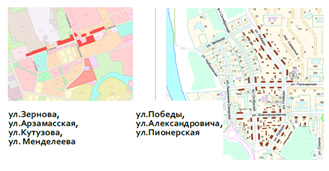 В качестве эффективного механизма активизации капитального ремонта многоквартирных домов города Сарова, увеличения объема и качества проводимых работ приоритетным проектом рассматривается создание на территории города Сарова структурного подразделения НКО «Фонд капитального ремонта многоквартирных домов, расположенных на территории Нижегородской области» с правами юридического лица.Направление: «Освоение новых территорий в целях жилищного строительства»Цель: довести уровень обеспеченности жителей ЗАТО Саров жилыми помещениями до 30 кв.м, существенно изменив структуру строящегося и вводимого в эксплуатацию жилья в сторону преобладания индивидуального жилищного стриотельства.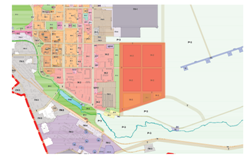 Направление: «Сокращение количества семей, нуждающихся в улучшении жилищных условий»Цель: сокращение количества семей, нуждающихся в улучшении жилищных условий, на 80% к 2035 году.Улучшение жилищных условий граждан является приоритетной задачей государства. Право гражданина Российской Федерации на жилище закреплено ст.40 Конституции РФ. В Российской Федерации в целом и в ЗАТО Саров в частности реализуются жилищные программы, финансируемые из бюджетов разных уровней, которые направлены на сокращение количества граждан, нуждающихся в улучшении жилищных условий. Мероприятия проекта предполагают комплексный подход к реализации жилищной политики на территории города Сарова, в том числе за счет реализации муниципальных подпрограмм по предоставлению социальных выплат на приобретение (строительство) жилья, приобретения Администрацией города Сарова жилых помещений стандартного класса, перепрофилирования имеющегося жилого фонда, участия в реализации государственных программ.Приоритетный проект: «Развитие транспортной инфраструктуры»Развитие транспортной инфраструктуры города в свете целевого сценария социально-экономического развития ЗАТО Саров рассматривается как один из ключевых факторов успешности. При сохранении главных функций транспортной инфраструктуры масштабы, направления и стратегия ее развития должны носить опережающий характер по сравнению с параметрами социально-экономического развития Сарова, обеспечивать транспортную доступность города. Только при таком подходе транспорт не будет фактором, сдерживающим социально-экономическое развитие города.Мероприятий проекта ориентированы в двух направлениях (подпроекты):Направление: «Повышение транспортной доступности»Цель: повышение мобильности населения, снижение значения фактора физического расстояния.Среди вызовов, на которые должна ответить транспортная инфраструктура города, особое место занимает доступность (пространственная и ценовая) транспортных услуг для населения, расширение транспортных связей. В качестве одного из приоритетных направлений развития транспортной инфраструктуры Сарова в свете повышения транспортной доступности рассматривается модернизация воздушного сообщения.Модернизация авиаузла Сарова с возможностью приема регулярных пассажирских рейсов существенно повысит транспортную доступность города Сарова, обеспечит наличие устойчивых транспортных связей «Большого Сарова» что, в конечном итоге, приведет к повышения конкурентоспособности агломерации и качества жизни населения.Вторым, не менее важным направлением является трансформация железнодорожного сообщения.Открытие в городе Сарове железнодорожной станции общего пользования Берещино-2 приведет к повышению востребованности железнодорожного сообщения, возможному расширению направлений сообщения, и, как следствие, увеличению пассажиропотока. Изучение вариантов открытия железнодорожной станции (общего пользования) на границе города показало, что необходимым условием для этого является реконструкция железнодорожного пути до соответствия современным требованиям. Для приема и отправки пассажирских поездов необходимо строительство нового железнодорожного вокзала с устройством высокой платформы, удобной для посадки-высадки пассажиров.В связи с высокой степенью автомобилизации населения города, региона и страны в целом, проводимой в последнее время полномасштабной реконструкцией автомобильных дорог федерального и регионального уровня, направленной, в том числе и на увеличение пропускной способности автомобильных дорог, развитие транспортной системы города Сарова невозможно без развития инфраструктуры автомобильного транспорта. С целью организации современного, комфортного и быстрого автомобильного сообщения города Сарова в северном направлении, в том числе с Нижний Новгородом, Москвой выполнен комплекс мероприятий – строительство внутригородской дороги № 203, КПП-4, автомобильной дороги Саров – Кременки, восстановление автомобильной дороги межмуниципального значения Кременки – Кошелиха – Глухово. Однако, данный комплекс не в полной мере обеспечивает потребности города Сарова в удобной транспортной развязке в направлении столицы региона. Эта магистраль должна быть завершена реконструкцией участка Лихачи – Суворово, что придаст ей прямое направление и значительно сократит  расстояние до г. Нижнего Новгорода. Реалии современного мира, все растущая потребность в безопасном и скоростном передвижении диктуют необходимость реконструкции региональных автомобильных дорог юга Нижегородской области и доведение их до 4-хполосного исполнения.Проектом определена необходимость реконструкции выезда из города Сарова в западном направлении через существующий комплекс КПП-3 и создания на его основе транспортной магистрали, связывающей территориальные составляющие агломерации «Большой Саров»: территорию технопарка Саров – открытого логистического центра, с. Дивеево и Дивеевский район Нижегородской области – паломнического центра. Для создания беспрепятственного сообщения внутри агломерации необходимо проведение мероприятий по реконструкции комплекса КПП-3 с целью увеличения его пропускной способности, модернизации системы пропуска грузов и пассажиров, в том числе, прибывающих воздушным путем, а также расширению до 4-х полос движения автомобильной дороги КПП-3 – Цыгановка с транспортно-пешеходным мостом через реку Вичкинза в ее составе. В качестве альтернативного варианта транзитному маршруту через 
д. Цыгановка проектом предлагается рассмотреть строительство ее обхода с северо-запада на северо-восток с созданием движения по кольцу в районе выезда на автомобильную дорогу регионального значения Арзамас – Вознесенское.Выполнение данного комплекса мероприятий позволит сократить временные затраты на сообщение внутри агломерации «Большой Саров», устранит существующую разобщенность ее составляющих.Направление: «Оптимизация транспортной инфраструктуры города»Транспортное и пешеходное движение играют важную роль в формировании комфортной городской среды. Большинство городов страдает от плохо организованного транспортного движения, что создает дополнительный стресс-фактор для людей. Планировочная структура города Сарова характеризуется разобщенностью, значительной удаленностью мест приложения труда от мест проживания горожан, что диктует необходимость постоянной актуализации и развития транспортной инфраструктуры города Сарова. Возможность пешеходного, велосипедного передвижения по городу, повседневная навигация, позволяющие более тесно познакомиться с городом, создадут необходимый базис для формирования композиционной структуры города.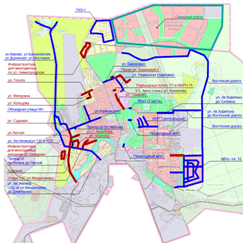 Проектом предполагается комплекс мероприятий, направленных на реконструкцию (в т.ч. для функционирования роботизированных транспортных систем), оптимизацию улично-дорожной сети города Сарова, сопряжение направлений ее развития с направлениями развития жилой застройки. Одним из направлений трансформации транспортной инфраструктуры города приоритетным проектом рассматривается создание комфортных условий для пешеходного и велосипедного движения, оптимизация маршрутов общественного транспорта, повышение качества его работы. Предусмотренная проектом трансформация позволит отказаться от использования жителями города личного автотранспорта при перемещении внутри города, и, как следствие улучшить экологическую обстановку, снизить уровень воздействия на дорожное полотно, уулчшить физическое здоровье горожан.Трансформация городских пространств, оптимизация транспортной инфраструктуры города, позволят кардинально повысить комфортность городской среды, уровень удовлетворенности от жизни в городе, сделать ее конкурентным преимуществом города Сарова.Приоритетный проект: «Публичные пространства»Современная урбанистика рассматривает публичные городские пространства как узлы важных городских проблем и те точки, которые могут определить будущее городов, их привлекательность для жителей, безопасность и экономическую успешность. Общественное пространство должно предоставлять возможность взаимодействию различных слоев населения, служить цели формирования городской культуры, городского образа жизни. Мероприятий проекта ориентированы в двух направлениях (подпроекты):Направление: «Благоустройство общественных городских пространств»Мероприятия проекта предполагают следующий комплекс работ:Завершения формирования центрального городского ядра Исторически сложилось так, что жилые районы города Сарова сформировались по берегам рек. Поймы рек, являющиеся «легкими города», служат зеленой естественной разделительной полосой между жилыми районами города. Пойма и монастырский комплекс «Саровская пустынь» определяют главное ядро, вокруг которого формируется центральная часть города, являясь городским центром не только в силу административного, но и территориального положения.С целью завершения формирования центрального городского ядра, восстановления исторического облика монастырского комплекса «Саровская пустынь», проведения работ по благоустройству монастырской площади уже выведен из эксплуатации участок проспекта Мира, закрыто сквозное движение через территорию монастырского комплекса, освобождаются исторические здания Свято-Успенского монастыря, планируется вывод детской поликлиники ФГБУЗ «Клиническая больница №50 ФМБА России». Проектом предполагается, в том числе, восстановление исторического входа в монастырский комплекс со строительством бульвара «Старой царской дороги» с пешеходным мостом, соединяющим монастырский комплекс с городским парком, выполнение дренажных и благоустроительных работ в пойме р. Сатис в границах памятника природы «Заливной луг».Проектом предполагается создание единого благоустроенного пространства в центральной части города Сарова. Мероприятия проекта позволят  вернуть к жизни обширные заброшенные территории вдоль реки Сатис с притоками, которые протекают через Саров. Благодаря совместным усилиям власти и горожан здесь удастся создать обширную парковую рекреационную зону, где люди смогут насладиться благоустроенными зелеными зонами, наполненными разнообразными объектами досуга. Мероприятия проекта направлены на благоустройство прибрежных зон рек Сатис и Саровка, начиная от пруда «Боровой» на р. Саровка и территории, расположенной ниже СНТ «Авангард» по течению р. Сатис, до пруда «Городской», благоустройство территории памятника природы «Серебряные ключи».Благоустройство достопамятных мест Проектом предусмотрены мероприятия по формированию пешеходной зоны у Дальней и Ближней пустынок, строительству дороги, огибающей Дальнюю Пустыньку, что позволит создать пешеходную зону между Ближней и Дальней пустынек, устройство асфальтированной парковки у Ближней пустыньки. Проектом определена необходимость проведения работ по восстановлению утраченной «Царской купели».«Благоустройство общественных пространств и дворовых территорий»Формирование благоустроенных «умных» городских пространств, насыщение их новыми сервисами рассматривается как эффективный механизм развития коммуникаций, вовлечения горожан в общественную жизнь, стимулирования возникновения новых бизнесов.Проектом предусмотрены мероприятия по благоустройству и новому строительству объектов:Пешеходный бульвар в служащий связующей осью микрорайона 15, Детский парк на ул. Сосина – единственный парк в «Центральном» районе города, Территория лыжной базы - традиционной зоны отдыха горожан летом и зимой, тренировочная база лыжников и лыжероллеров, место проведения городских праздников и соревнований различных уровней, Сквер и пешеходный бульвар в центре микрорайона 22 – место отдыха для жителей сразу нескольких микрорайонов.Качеством комфортной городской среды горожане наделяют территории, изобилующие естественными природными зонами (парками, ботаническими садами). Значимым мероприятием, направленным на формирование комфортного  публичного пространства города, является реализация проекта по благоустройству парка культуры и отдыха им.Зернова, который вошел в число победителей в номинации «Малые города с населением от 50 до 100 тысяч человек». Реконструированный парк станет не только ландшафтной доминантой в «зеленом каркасе» города, но и постоянной точкой притяжения жителей всех возрастов. Учитывая специфику Сарова, как ЗАТО, ограниченность его территории, отсутствие доступа широкого круга туристов, городской парк станет объектом инфраструктуры с высочайшей культурно-исторической и социально-экономической ценностью. Парк - исторически сложившийся центр досуга горожан, при условии последовательного и концептуально-определённого развития, часть публичного облика города, его бренда. В обновлённом пространстве парка, средствами новых архитектурных решений и уникального зонирования,  будет сформирована гармоничная связь природы, технологий, науки, истории и религии. Комплекс этих смысловых ядер - будет ярко отражать особый статус и уникальный характер города, служить идентификационным маркером для горожан (станет новой «визитной карточкой» города), обеспечивающим сплочённое и единообразное понимание ценностей города,  его позиционирования в информационном пространстве России и мира.      Направление: «Умная трансформация городских пространств»Цель: переход к  интегрированной цифровой городской экосистеме, которая способствовала бы удовлетворению потребностей всех участников (жителей, бизнеса, властей и  т.  д.).Комплекс мероприятий, предлагаемых к выполнению в рамках данного направления, позволит создать условия для преодоления вызовов, препятствующих эффективному развитию города, в том числе:высокий уровень износа основных городских инфраструктур; дефицит бюджетных ресурсов как для решения задач текущего функционирования городов, так и для задач развития; повышение требований к качеству городской среды и к обеспечению безопасности со стороны граждан; изменение требований ко всему спектру городских услуг и сервисов со стороны бизнеса, в том числе под давлением цифровизации экономики и масштабирования новых технологических решений. Реализация проекта обеспечит более эффективную взаимную интеграцию отдельных элементов городской инфраструктуры, а также создаст новые форматы городского благоустройства.Направление «Экономическое развитие»Направление «Экономическое развитие» включает сферы науки и инноваций, поддержки предпринимательства.Наука и инновацииСтратегическая цельОбеспечение лидерства Российской Федерации по избранным направлениям научно-технологического развития в рамках как традиционных, так и новых рынков технологий, продуктов и услуг Стратегические задачи:Создание возможности для построения успешной карьеры в области науки;Создание условий для проведения исследований и разработок, соответствующих современным принципам организации научной, научно-технической, инновационной деятельности и лучшим российским и мировым практикам;Формирование эффективной системы коммуникации в области науки, технологий и инноваций, создание условий для развития наукоемкого бизнеса современной системы управления в области науки, технологий и инноваций;Сохранение и развитие существующих научных школ, создание условий и механизмов  межпоколенческой преемственности при передаче начно-технических компетенций.    Приоритетный проект: «Создание научно-учебного центра ЯОК»Цель: подготовка высококвалифицированных учёных и специалистов, осуществляющих кросс-дисциплинарные научные исследования, разработки и инновации, с использованием уникальных критических технологий, научно-исследовательской и экспериментальной  базы в приоритетных областях научно-технологического развития РФ.Проектом предусмотрен комплекс мероприятий, направленных на создание на территории города Сарова научно-учебного центра, специализирующегося на инновационных научно-технологических разработках для отечественной промышленности по направлениям, сопряженным с основной деятельностью ФГУП «РФЯЦ-ВНИИЭФ», а также в подготовке квалифицированных кадров для оборонно-промышленного комплекса России и высокотехнологичных предприятий отечественной промышленности. Научно-учебный центр станет эффективным механизмом сохранения и развития существующих научных школ, создание условий и механизмов  межпоколенческой преемственности при передаче научно-технических компетенций.Высокий научно-технический потенциал научно-учебного центра позволит постоянно расширять сферу исследований и разработок, быстро осваивать новые области высоких технологий, получать научные результаты мирового уровня, проводить уникальные фундаментальные и прикладные исследования, получать научные и научно-технические результаты и создавать технологии, являющиеся основой устойчивого положения России на внешнем рынке, обеспечивающие, в том числе переход к передовым цифровым, интеллектуальным производственным технологиям.Приоритетный проект: «Саровский инновационный кластер»Цель: создание системы коммерциализации инновационного потенциала ФГУП «РФЯЦ-ВНИИЭФ».Мероприятия проекта направлены на развитие системы эффективной поддержки и продвижение инновационных проектов участников кластера в ядерной и смежных с нею сферах, в области информационных технологий (в том числе суперкомпьютерные технологии и моделирование сложных физических процессов), новых материалов, новой энергетики (в широком спектре направлений), научного и промышленного приборостроения, автоматизированных систем управления технологическими процессами. Проект ориентирован на открытые инновации и развитие международной кооперации.Проект станет драйвером экономического развития города Сарова и Нижегородской области в целом.Приоритетный проект: «Производство цифровых решений»Цель: создание и тиражирование доступных механизмов организации эффективного учета, контроля управления и мониторинга деятельности городских организаций, повышения эффективности и ускорения принятия управленческих решений.Проект предусматривает комплекс мероприятий, направленных разработку, испытание и апробацию на территории города Сарова платформенных решений «Умный город», тиражирование и масштабирование продукта Развитие предпринимательстваСтратегическая цельРазвитие сферы малого и среднего предпринимательства как одного из факторов социального развития и обеспечения стабильно высокого уровня занятости населения.Стратегические задачиСоздание благоприятного предпринимательского климата и условий для ведения бизнеса на территории города Сарова;Обеспечение благоприятных условий для создания и развития субъектов малого и среднего предпринимательства;Популяризация малого и среднего предпринимательства.Приоритетный проект: «Повышение доступности финансовых ресурсов для субъектов малого и среднего предпринимательства»Цель: создание доступной и эффективной системы кредитования малого и среднего бизнеса.Проект направлен на создание системы гарантий, микрофинансирования и софинансирования бизнес проектов субъектов малого и среднего предпринимательства. Проект предусматривает проведение мероприятий по привлечению внешних инвесторов к финансированию проектов субъектов малого и среднего предпринимательства города, таких как КИР, РВК, Фонд Бортника, бизнес-ангелы, банки в части льготных кредитов, созданию межведомственной группы по мониторингу реализации получивших поддержку проектов.Приоритетный проект: «Создание рынка специалистов»Цель: создание рынка специалистов, отвечающих потребности работодателей города Сарова, в том числе, предпринимательского сообщества. Мероприятия проекта направлены на изучение потребности работодателей города Сарова в специалистах, их компетенциях, квалификации, планирование их привлечения, организацию подготовки и переподготовки специалистов по востребованным специальностям, закреплению подготовленных специалистов в городе Сарове.Приоритетным проектом предполагается использование мощностей ГБПОУ «Саровский политехнический техникум имени дважды героя социалистического труда Бориса Глебовича Музрукова», Саровского физико-технического института (СарФТИ) НИЯУ МИФИ (ФГАОУ ВО)ФГОУ ВПО «Сарфти», организациея обучающих программ, «Системы производства знаний» ГК «Росатом», создание системы совместных конференций, сессий обмена опытом и иных мероприятий для повышения квалификации специалистов. Возможным механизмом реализации приоритетного проекта рассматривается разработка соответствующей комплексной городской программы.Приоритетный проект: «Молодежное предпринимательство» Цель: повысить уровень знаний молодежи в сфере предпринимательства, организациях и формах поддержки молодежного предпринимательства, создать условия для приобретения молодыми людьми опыта предпринимательской деятельности.Проект направлен на упрощение доступа молодых предпринимателей к имущественным, финансовым ресурсам, необходимым для открытия своего дела, создание новых рабочих мест и, как следствие, сокращение уровня молодежной безработицы.Проект предполагает формирование положительного имиджа МСП, в том числе, проведение мероприятий по популяризации предпринимательства среди школьников, студентов, населения города; создание «Школы начинающего предпринимателя», предполагающей на регулярной проведение Бизнес форумов для предпринимателей города с защитой бизнес проектов молодежи, определение механизмов финансовой поддержки отобранных проектов; развитие института менторской поддержки молодым предпринимателям со стороны бизнес сообщества города, ФГУП «РФЯЦ-ВНИИЭФ».Приоритетный проект: «Ассоциация промышленников и предпринимателей Сарова»Цель: развитие социального партнерства, координация действий субъектов предпринимательства в сфере социально-трудовых и связанных с ними отношений, развитие корпоративных систем управления предприятиями и организациями, содействие предпринимателям города в развитии деловых связей, защита их прав и законных интересов.Способом достижения цели проекта рассматривается организация взаимодействия между представителями предпринимательского сообщества города, государственными и муниципальными организациями, образующими инфраструктуру поддержки субъектов малого и среднего предпринимательства, государственными и муниципальными органами управления. Мероприятия проекта направлены на создание структуры, позволяющей сбалансировать интересы предприятий города, за счет системы корпоративного управления достичь улучшения условий ведения на территории города Сарова предпринимательской деятельности, упрощения доступа к предоставляемым мерам поддержки, создание системы акселерации субъектов малого и среднего предпринимательства, благоприятных условий осуществления деятельности самозанятыми гражданами.Приоритетный проект: «Бережливое производство»Цель: цифровизация производственных процессов вместе с повышением уровня автоматизации и роботизации.Проектом предполагается реализация на пилотных предприятиях города Сарова комплекса мероприятий, направленных на оптимизацию производственных процессов, и, как следствие повышению производительности труда. Реализация мероприятий будет способствовать структурными изменениям на рынке труда, увеличению доли занятости в сферах, в которых возможно дистанционное выполнение трудовой деятельности. Приоритетный проект: «ТОСЭР Саров»Цель: развитие инвестиционного климата в ЗАТО Саров.ТОСЭР «Саров» - эффективный инструмент повышения инвестиционной привлекательности территории города, привлечения рабочей силы, интенсификации экономических связей. Реализация комплексного инвестиционного проекта ТОСЭР «Саров» положительными внешними эффектами будет иметь развитие инженерной и социальной инфраструктуры, в том числе жилья, а также рост качества городской среды. Источником финансирования программ, направленных на развитие территории города, улучшение условий для ведения бизнеса, повышение качества жизни, будут являться налоговые поступления в местный и региональный бюджет. Появление сопутствующих и обслуживающих производств будет способствовать сглаживанию структурных диспропорций занятости по отраслевому предложению, по предложению разного уровня квалификации и образования.Направление «Пространственное развитие и эффективное управление»Пространственное развитиеСтратегическая цельОбеспечение ускорения социально-экономического развития ЗАТО Саров за счет придания ему статуса геостратегической территории Стратегические задачи:Расширение границ ЗАТО Саров, придание присоединяемым территориям режима безопасного функционирования категории «Б»;Включение земельных участков присоединяемых территорий в состав ТОСЭР «Саров»;Стимулирование миграционного притока на территорию Зато Саров;Обеспечение сокращения времени прохождения грузов и пассажиров через КПП города.Приоритетный проект: «Придание ЗАТО Саров статуса геостратегической территории»Согласно концепции пространственного развития территории Российской Федерации до 2025 годы приоритетами пространственного развития Российской Федерации является социально-экономическое развитие различных типов территорий:  крупнейших и крупных городских агломераций;  городов с численностью населения от 100 до 500 тыс. человек;  малых и средних городов, сельских территорий за пределами крупнейших и крупных городских агломераций;  минерально-сырьевых центров;  геостратегических территорий Российской Федерации.Под геостратегическими территориями в свете названной концепции понимаются территории Российской Федерации, имеющие существенное значение для обеспечения территориальной целостности страны и безопасности государства – приграничные территории. Однако, не только приграничные территории страны имеют существенное значение для обеспечения ее безопасности и территориальной целостности. К таким территориям относятся ЗАТО системы «Росатом», в частности ЗАТО Саров. Отдаленное расположение ЗАТО Саров от крупных и крупнейших городов и городских агломераций, уникальный потенциал имеющихся и будущих компетенций Сарова, весомое значение ФГУП «РФЯЦ-ВНИИЭФ» для обеспечения национальной безопасности требуют уникального подхода к пониманию геостратегического положения ЗАТО Саров и, как следствие, придания ему статуса геостратегической территории в свете пространственного развития территории Российской Федерации.Приоритетный проект: «Расширение границ ЗАТО»Социально-экономическое развитие ЗАТО Саров происходит в условиях «замкнутого» пространства, ограниченного периметром контролируемой зоны категории «А». Свободные земельные ресурсы, пригодные как для жилищного строительства, так и для развития производств, в границах города практически исчерпаны.Цель: прирастание ЗАТО Саров территориями, за пределами контролируемой зоны категории «А», перспективными с точки зрения развития жилищного строительства, развития производств. Проектом выделяются этапы его реализации:1-й этап: включение земельных участков АО «Технопарк» в состав ТОСЭР «Саров», присоединение «северных» земель, установление режима безопасного функционирования категории «Б»;2-й этап: Распространение режима ТОСЭР на присоединенные «северные» территории, включение земельных участков АО «Технопарк» в границы ЗАТО Саров с установлением режима безопасного функционирования категории «Б»;3-й этап: изучение вопроса изменения границ ЗАТО Саров за счет включения в его состав земель Дивеевского района Нижегородской области, создание городского округа и зоны категории «В» в его границах для развития инновационных бизнесов и подготовки научно-инженерных кадров высшей квалификации.Приоритетный проект: «Модернизация пропускного режима»Цель: сокращение пробок, заторов и очередей при въезде/выезде через контрольно-пропускные пункты, снижение логистических издержкек предпринимателей города на доставку грузов, снижение себестоимости конечного продукта, сокращение возможность простоя в работе.Проектом рассматривается комплекс мероприятий, направленных на оптимизацию и автоматизацию процедуры оформления разрешений на въезд по принципу «одного окна», обеспечив при этом максимальную прозрачность процедуры, выделение для прохода въезжающих специалистов отдельной проходной, регламентацию времени проверки документов въезжающих специалистов.Приоритетный проект: «Агломерация «Большой Саров»»Цель: решение инфраструктурных задач.Создание туристического кластера под условным названием «Большой Саров» рассматривается стратегией социально-экономического развития Нижегородской области в качестве одного из приоритетных проектов развития региона. Участие в реализации проекта позволит городу Сарову решить ряд инфраструктурных задач: улучшение логистики, повышение транспортной доступности, развитие принимающей и обслуживающей инфраструктуры, повышение индекса качества городской среды. Агломерационные процессы, протекающие в контуре проекта, инфраструктурные изменения позволят повысить уровень жизни населения города Сарова.Эффективное управлениеСтратегическая цельПовышение эффективности городского управления на основе современных принципов и методов управления муниципальной собственностью, внедрения «умных» сервисов городского управленияСтратегические задачи:Обеспечение устойчивого развития Сарова и повышение качества жизни его жителей и пребывающих в город людей посредством цифровой трансформации отраслей городского хозяйства;Повышение эффективности использования муниципальных ресурсов за счет применения цифровых технологий.Повышение эффективности управления муниципальной собственностьюПриоритетный проект: «Цифровой муниципалитет»Проект предусматривает комплекс мероприятий, направленных на разработку и внедрение на территории города Сарова платформенных решений проекта «Цифровой муниципалитет». Проект направлен на повышение эффективности и удешевление процессов городского управления, сокращение сроков принятия управленческих решений. Выполнение мероприятий проекта позволит обеспечить безопасность функционирования города посредством мониторинга и контроля процессов в режиме реального времени, своевременных уведомлений о рисках возникновения различных угроз, ускорения принятия решений по инцидентам, а также исключения человеческого фактора.Положительным эффектом от реализации проекта станет создание удобной цифровой среды для граждан, обеспечение открытости и ускорения доступа к информации, агрегация всех городских информационных сервисов (поиск и получение информации, электронные платежи, муниципальные и госуслуги, другие сервисы) в едином городском информационном окне и, как следствие, повышение уровня удовлетворенности населения города принимаемыми управленческими решениями, уровня доверия к власти.Приоритетный проект «Управление муниципальным имуществом»Цель: Создание эффективной модели управления муниципальной собственностью.Приоритетный проект направлен на оптимизацию структуры и состава муниципальной собственности города Сарова, увеличение доходов бюджета города Сарова от использования муниципального имущества. Проектом предполагается выполнение мероприятий по инвентаризации объектов муниципальной собственности, внедрению информационной системы учета этих объектов, оформлению прав муниципальной собственности на 100 % объектов, вовлечению максимального числа объектов муниципального имущества и земельных участков в хозяйственный оборот, оптимизация состава муниципальных унитарных предприятий, направленная на сокращение их числа. В результате реализации комплекса мероприятий проекта в форме муниципальных унитарных предприятий должны остаться лишь те организации, деятельность которых направлена на обеспечение жизнеспособности инфраструктуры городского хозяйства и решение первостепенных социальных задач. Остальные предприятия муниципальной собственности претерпят изменения (реорганизацию, приватизацию), результатом которых явятся адаптация их деятельности к хозяйствованию в условиях рыночной экономики, повышение рентабельности.Комплекс мероприятий проекта предусматривает увеличение объема собственных доходов бюджета города Сарова. В качестве одного из направлений движения проектом рассматривается законодательная инициатива об изменении межбюджетных отношений в отношении бюджетов закрытых административно-территориальных образований.Механизмы реализации стратегииЭтапы реализации Стратегии.Стратегия определена на 17 лет, ее реализацию предполагается разделить на 3 этапа:I этап – 2019-2021 годы; II этап – 2022-2024 годы; III этап – 2025-2035 годы; Выделение отдельных этапов в реализации Стратегии обусловлено необходимостью обеспечения последовательного решения целей и задач социально-экономического развития, рациональной корректировки механизмов ее реализации в соответствии с меняющимися макроэкономическими условиями. Для каждого этапа характерен свой фокус на задачах определенного типа.В конце каждого этапа (а в течение III этапа – не реже, чем раз в 3 года) должен происходить анализ промежуточных результатов реализации Стратегии, а также осуществляться ее корректировка на будущие периоды с уточнением перечня конкретных проектов для реализации до 2035г.Этап I. (2019-2021 гг.) «Трансформация системы управления».Полнота и успешность реализации мероприятий на первом этапе реализации Стратегии существенно повлияют на дальнейший сценарий развития экономики.Данный этап предполагает существенные преобразования институциональных условий развития города Сарова, направленные на формирование фундамента для активизации роста экономики на следующем этапе.На первом этапе будет актуализирована система муниципальных программ, комплексных программ города Сарова и проработан портфель приоритетных проектов по основным направлениям стратегического планирования.Первый этап реализации Стратегии предполагает выполнение комплекса мероприятий, направленных на улучшение инвестиционного климата ЗАТО Сарова, таких как активизация развития ТОСЭР «Саров», Саровского инновационного кластера. Расширению диалога между бизнесом и властью будет служить реализация приоритетного проекта «Ассоциация промышленников и предпринимателей Сарова»Реализация мероприятий приоритетных проектов «Управление муниципальным  имуществом» и «Цифровой муниципалитет» сформирует предпосылки для создания стабильной, прозрачной и конкурентной среды.Изменение границ ЗАТО Саров за счет включения в его состав «северных» территорий с режимом безопасного функционирования категории «Б» станет точкой роста эффективного развития новых бизнесов. Значительные усилия будут направлены на формирование комфортной и безопасной среды, улучшение качества жизни населения города, в том числе за счет вовлечения жителей в решение социально-значимых вопросов городского управления. Развитие получит социальное и молодежное предпринимательство для обеспечения населения качественными социальными услугами.Этап II. (2022-2024 гг.) «Активизация инвестиционной деятельности»На втором этапе критически важно добиться значительных темпов роста экономики, драйвером которых станет активизация инвестиционной деятельности, выход на проектную мощность научно-учебного центра ЯОК.Наряду с увеличением инвестиционного потока значительный эффект окажет развитие цифровой экономики и внедрение технологических инноваций: на втором этапе ожидаются первые ощутимые результаты повышения производительности труда и эффективности использования ресурсов.Развитие института МЧП, заключение концессионных соглашений позволит привлечь дополнительные инвестиции в модернизацию и развитие дорожно-транспортной, коммунальной и социальной инфраструктуры.Комплекс мероприятий второго этапа реализации Стратегии сформирует условия для качественного повышения уровня жизни и благополучия человека, который обеспечит конкурентоспособность города Сарова в борьбе за человеческий капитал.Этап III. (2025-2035 гг.) «Формирование конкурентоспособного города»Достигнутый на конец этапа II реализации Стратегии уровень развития по направлениям «Человеческий капитал», «Экономическое развитие», «Пространственное развитие и эффективное управление» позволит к этапу III аккумулировать достаточно ресурсов для реализации задач в развитии экономики, основополагающих для притяжения и накопления человеческого потенциала. Город станет привлекательным местом для жизни и будет активно привлекать необходимые кадры извне. В частности, будут достигнуты ощутимые результаты в улучшении качества и уровня жизни на территории посредством гармоничной и «умной» трансформации городских пространств, вовлечения в контур ЗАТО Саров новых территорий. Активно будут реализовываться крупные инфраструктурные проекты, обеспечивающие высокий уровень мобильности и комфорта передвижения  населения города.При этом будут реализованы задачи, которые позволят местным предприятиям занять устойчивое положение: быть конкурентоспособными на уровне региона и страны. Также будет продолжено развитие институциональной среды и повышение эффективности муниципального управления.Сценарии экономического развитияВ рамках стратегии разработано 2 сценария экономического развития ЗАТО Саров – инерционный и приоритетный (целевой).Инерционный сценарий развития (сценарий 1) предполагает сохранение текущих тенденций и характеризуется умеренными долгосрочными темпами роста экономики города на основе активного развития ФГУП «РФЯЦ-ВНИИЭФ» с учетом ключевых факторов и показателей, консервативного сценария долгосрочного экономического развития Российской Федерации, заданных для разработанным Министерством экономического развития Российской Федерации прогнозом долгосрочного социально – экономического развития российской федерации на период до 2030 года. Приоритетный (целевой) сценарий развития (сценарий 2) предполагает создание условий для увеличения темпов социально-экономического развития ЗАТО Саров за счет придания ему статуса геостратегической территории, функционирования научно-учебного центра, развития ТОСЭР «Саров», в том числе на включенных в границы ЗАТО Саров территориях с режимом безопасного функционирования категории «Б». С учетом того, что инвестиции в основной капитал – это показатель развития предприятий территории, характеризующий вложения, которые способствуют приобретению, созданию и расширению основных фондов предприятия, реализованные приоритетные проекты Стратегии придадут экономике Сарова импульсный рывок в создании новых заделов на перспективу до 2035 года и далее.Реализация приоритетного проекта «Создание научно-учебного центра ЯОК», приоритетных проектов в направлениях «Пространственное развитие», «Поддержка предпринимательства», «Человеческий капитал»Реализация приоритетных проектов Стратегии повлечет за собой создание новых рабочих мест, и, как следствие, увеличение численности населения, за счет притока жителей в основном трудоспособного и младше трудоспособного возраста. Уже к 2024 году прогнозируется увеличение численности населения города Сарова до 102,3 тыс.человек или на 107,4% к уровню 2017 года против 98,7 тыс.человек или 103,6% к уровню 2017 года в инерционном сценарии; к 2035 – 123,7 тыс.человек или 129,8% к уровню 2017 против 105,0 или 110,3% к уровню 2017 года в инерционном сценарии развития. Среднегодовой прирост численности населения составит более 1000 человек, против 350 человек сложившихся в настоящее время.Реализация приоритетных проектов Стратегии по направлениям «Образование», «Здравоохранение», «Комфортная городская среда», «Развитие предпринимательства», позволит качественно изменить половозрастной состав населения города. Прогнозируемое увеличение количества жителей репродуктивного возраста позволит переломить сложившуюся в последнее время отрицательную динамику естественного роста населения. Так в рамках приоритетного сценария развития 2024 году прогнозируется увеличение числа рождений в год до 1 176, в 2035 – до 1 784 против 887 родившихся в 2017 году. Превышение количества рожденных над количеством умерших позволит обеспечить естественные прирост населения города к 2024 году на 80 человек в год, к 2035 – более, чем на 500 человек в год. Создание в контуре научно-учебного центра, ТОСЭР «Саров» новых высокотехнологичных рабочих мест, создание новых бизнесов и, как следствие, рабочих мест в сфере городских сервисов позволит существенно повысить уровень средней заработной платы по полному кругу обследуемых предприятий города: к 2024 году прогнозируется рост среднемесячной заработной платы до уровня 68 115 рублей или на 145,2% к уровню 2017 года против 62 377 рублей или 132,9% к уровню 2017 года в инерционном сценарии; к 2035 – 157 456 рублей или 335,6% к уровню 2017 против 100 522 рублей или 214,2% к уровню 2017 года в инерционном сценарии развития.Комплекс проводимых мероприятий позволит дополнительно получить приток денежных средств на территорию Сарова, за счет увеличения фонда оплаты труда, оборота торговли и сферы обслуживания, налоговых поступлений в бюджет Сарова. Так, в 2024 году приток денежных средств на территорию Сарова в целевом сценарии развития составит 60 267,2 млн.рублей или 147,7 % к уровню 2017 года, а в 2035 году – 202 871,7 млн.рублей или 497,2 % к уровню 2017 года против 56 314,19 млн.рублей в 2024 (138% к уровню 2017 года) и 99 687,9 млн.рублей в 2035 году (244,3% к уровню 2017 года) в инерционном сценарии развития.Ожидаемые результаты реализации стратегии приведены в таблице.Ожидаемые результаты реализации стратегииФинансовое обеспечение СтратегииДостижение целей Стратегии возможно только за счет существенного увеличения инвестиций из всех источников. Реализация комплекса проектов Стратегии создаст необходимые условия для увеличения объема инвестиций. Таким образом, по целевому сценарию, до 2024 года наибольший вклад в увеличение инвестиций должно внести улучшение инвестиционного климата и условий ведения бизнеса, а к 2035 году к влиянию этого фактора добавится существенное влияние роста экономики.Финансирование инициатив и проектов Стратегии будет осуществляться как из бюджета города Сарова, так и за счет средств федерального и областного бюджетов. Эффективным механизмом увеличения объема инвестиций рассматривается участие в национальных проектах, развитие института МЧП, заключение концессионных соглашений. Реализация Стратегии позволит изыскать дополнительные средства для увеличения расходов бюджета, в частности, на развитие по направлению «Человеческий капитал», за счет повышения эффективности процессов муниципального управления, улучшения инвестиционного климата и, как следствие, развития экономики.Дальнейшие шаги по детализации стратегииСтратегия является верхнеуровневым документом, основная задача которого показать ключевые задачи для каждой из рассматриваемых отраслей. Она является вершиной стратегической пирамиды, включающей также отраслевые стратегии (муниципальные программы) и разработку проектной документации (или ТЭО) для конкретных задач отраслевых стратегий (муниципальных программ).Отраслевые стратегии (муниципальные программы) отвечают за детализацию Стратегии для каждой сферы социально-экономического развития, формирование детализированных принципов развития для каждой сферы, определение механизмов реализации и пр. В них формируется предварительный набор проектов, необходимый и достаточный для их реализации.После подготовки основной части отраслевой стратегии (муниципальной программы) происходит проработка соответствующей проектной документации/ТЭО, которая позволит определить финальный список проектов для реализации поставленных задач.Исполнение проектной документации, отобранной для финального списка проектов приведет к физически видимым результатам, например, к созданию успешно функционирующего научно-учебного центра ЯОК.Приложение:Перечень муниципальных программ, комплексных программ города Сарова Показатели20132014201520162017Отгружено товаров собственного производства, выполнено работ, услуг собственными силами (без НДС и акцизов) по полному кругу организаций32 075,4    43 492,9    45 453,3   48 873,754 571,9Темп роста к прошлому году, %101,3135,6104,5107,5111,7Показательна 01.01.2010на 01.10.2018ОтклонениеВсего предприятий, зарегистрированных на территории города Сарова11401472+ 332из них производственных предприятий259215- 44РейтингРейтингРейтингРейтингРейтингМуниципальный район(городской округ)Оценка состояния2013 год2014 год2015 год2016 год2017 годМуниципальный район(городской округ)Оценка состояния11111Кстовскийвыше среднего22222г.о.г. Выксавыше среднего33333г.о.г. Нижний Новгородвыше среднего44444г.о.г. Сароввыше среднего86655г.о.г. Дзержинсквыше среднего…………Показатель201320142015201620171. Количество субъектов МСП, ед.30993079312531422684- средних предприятий12121264- малых предприятий14041398138713761084- индивидуальных предпринимателей168316691726176015962. Доля занятых в малом и среднем предпринимательстве от занятых в экономике, %.25,625,726,322,125,0Отгрузка субъектов малого и среднего предпринимательства2013 г.2014 г.2015 г.2016 г.2017 г.Всего по МСП, в т.ч.:6998,77512,47243,836101,6810466,18средние предприятия3486,243778,963260,033069,23569,18малые предприятия (в т.ч. микропредприятия и ИП)3512,53733,43983,83032,449897Показатели20132014201520162017Инвестиции в основной капитал по полному кругу организаций5 190,9   8 666,08 052,18 434,69 552,0 Темп роста к прошлому году, %81,8166,992,9104,8113,2Наименование показателя2014 год2015 год2016 год2017 годДоходы - всего:3 171 523,562 756 175,083 251 675,513 284 853,45налоговые доходы695 200,13615 207,79636 892,14657 971,29неналоговые доходы210 284,62220 317,01181 731,30141 680,23безвозмездные поступления2 266 038,811 920 650,282 433 052,072 485 201,93Расходы – всего:3 256 542,362 860 511,883 283 310,683 280 684,64общегосударственные вопросы224 790,01196 608,56198 230,31195 687,23национальная безопасность и правоохранительная деятельность25 707,0526 842,6228 334,2928 767,39национальная экономика289 937,62248 904,31743 455,65654 239,29жилищно-коммунальное хозяйство197 180,38176 061,50206 094,26207 914,44охрана окружающей среды1 776,411 900,981 610,371 669,29образование2 183 698,041 920 775,971 802 782,431 850 818,32культура, кинематография209 601,80175 310,96175 863,24206 329,30социальная политика83 897,1376 612,2492 642,0989 691,27физическая культура и спорт38 461,0733 960,1030 476,6941 955,67средства массовой информации893,63874,80886,701 566,70обслуживание государственного и муниципального долга599,222 659,842 934,652 045,74Дефицит (-), Профицит (+)-85 018,80-104 336,80-31 635,174 168,81Виды доходовПоступления в бюджет города, тыс. руб.Поступления в бюджет города, тыс. руб.Поступления в бюджет города, тыс. руб.Поступления в бюджет города, тыс. руб.Поступления в бюджет города, тыс. руб.Виды доходов2013 год2014 год2015 год2016  год2017 годАренда имущества26 402,123 628,121 316,520 187,620 750,6Аренда земли50 910,681 967,985 338,988 176,661 048,5Приватизация, продажа имущества63 687,758 393,270 489,613 923,710 528,5Продажа земли929,01 887,9800,11 546,2698,7Дивиденды по акциям242,5179,4165,9394,2300,0Средства по договорам о развитии застроенных территорий города014 707,0000Плата за увеличение площади земельных участков00001 166,2Прочие доходы от использования имущества760,0431,19,8745,43 870,2ИТОГО142 931,9181 194,6178 120,8124 973,798 362,7Показатели20132014201520162017Ввод в действие жилья за счет всех источников финансирования (общая жилая площадь ввода)48 990,836 195,043 381,019 500,026 089,0Ввод жилья на 1 жителя0,520,380,460,210,272013201320142014201520152016201620172017Объем, тыс.м3Темп роста, %Объем, тыс.м3Темп роста, %Объем, тыс.м3Темп роста, %Объем, тыс.м3Темп роста, %Объем, тыс.м3Темп роста, %Водоснабжение7 027946 68495631495614997575094Водоотведение932593868393775091744194731098ПоказательЕд. изм.201320142015201620171.Оборот розничной торговлимлн. руб.8 73010 47911 16311 86112 626к предыдущему году в действующих ценах%114,1120,0106,5106,3106,5в сопоставимых ценах%107,8110,792,3100,3102,82.Услуги общественного питаниямлн. руб.668717577588613к предыдущему году в действующих ценах%106,9107,380,5102,0104,2в сопоставимых ценах%100,3100,573,698,499,93.Объем платных услуг населениюмлн. руб.2 9953 1303 1853 4613 689к предыдущему году в действующих ценах	%112,8104,5101,8108,7106,6в сопоставимых ценах%102,697,791,5101,8100,7ПоказателиЕд. изм.20132014201520162017Количество МДООед.2323232323Численность детей в МДОО- среднесписочная за год - на конец годачел.4 6354 7144 804          4 9025 022          5 1345 191          5 1645 340          5 328Число мест в МДОО (по требованиям СанПиН)мест4 5154 5854 5854 7904 815Обеспеченность детей дошкольного возраста  местами в МДООмест на 1000 детей974954913923902Количество муниципальных общеобразовательных организацийед.1716161616Численность обучающихся в муниципальных общеобразовательных организациях (в т.ч. лицеи, гимназия, интернаты, Центр образования) (на 5 сентября)чел.7 8277 8907 9388 1408 316Численность обучающихся по основным профессиональным образовательным программам среднего профессионального образования (на 1 января года, следующего за отчетным)чел.6218509331 0061 067Численность обучающихся по основным профессиональным образовательным программам высшего образования (на 1 января года, следующего за отчетным)чел.1 191(в т.ч.47 аспирантов)897(в т.ч.45 аспиранта)798(в т.ч.43 аспиранта)853(в т.ч.53 аспиранта)832(в т.ч.62 аспиранта)Показатели20132014201520162017Численность нуждающихся в улучшении жилищных условий на территории ЗАТО25302 3102 1591 7491 564ПоказателиЕд.изм.2013201320142014201520152016201620172017ПоказателиЕд.изм.план фактплан фактплан фактплан фактплан фактПоказатели социально-экономического развития ЗАТО СаровПоказатели социально-экономического развития ЗАТО СаровПоказатели социально-экономического развития ЗАТО СаровПоказатели социально-экономического развития ЗАТО СаровПоказатели социально-экономического развития ЗАТО СаровПоказатели социально-экономического развития ЗАТО СаровПоказатели социально-экономического развития ЗАТО СаровПоказатели социально-экономического развития ЗАТО СаровПоказатели социально-экономического развития ЗАТО СаровПоказатели социально-экономического развития ЗАТО СаровПоказатели социально-экономического развития ЗАТО СаровПоказатели социально-экономического развития ЗАТО СаровОтгружено товаров собственного производства, выполнено работ и услуг по крупным и средним организацияммлн.руб.28 562,928562,939 759,539759,540 863,941 469,543 865,345 841,247 249,144 674,9Инвестиции в основной капитал по полному кругу организациймлн.руб.5190,95190,98 666,08 666,08107,58 052,112368,08 434,612 529,19 552,0Прибыль прибыльных по полному кругу организациймлн руб.15071507164616461687321117634 157,217882 642,5Среднемесячная заработная плата работающих на крупных и средних предприятияхруб.3283135789377554050645 81344 16648 17047 9545169052258Реальная заработная платаруб.2957833480340143733239 66538 23945 01945 2824849050104Численность работающих на крупных и средних предприятияхтыс. чел.35,73409135,733,5533,132,732,932,3432,932,31Численность постоянного населения, среднегодоваятыс. чел.88,193,7588,294,2594,6794,495,0794,7495,4595,23Численность занятых в экономике тыс. чел.49,244,1349,343,143,543,543,642,9543,642,41Уровень официально зарегистрированной безработицы%0,670,50,570,50,590,60,590,650,590,54Слабые стороны ЗАТО СаровСильные стороны ЗАТО СаровЗначительная удаленность от административных, экономических  центров региона, страны, транспортных артерий;Низкий уровень диверсификации производств на территории ЗАТО Саров;Развитие экономики происходит в границах территориально замкнутого пространства;Ограниченность размещения производств из-за наличия СЗЗ, земель промышленного назначения в ведении ФГУП «РФЯЦ-ВНИЭФ», природно-рекреационной зоны; Низкая пропускная способность автомобильных дорог, КПП города; Низкий индекс делового климата;Старение, инертность населения, социальное расслоение;Снижение культурно-образовательного уровня населения;Высокий уровень износа жилищного фонда, инженерных коммуникаций в сфере жилищно-коммунального хозяйства, материально-технической базы в учреждениях социальной сферы;Низкая обеспеченность энергоресурсами производственных площадок города;Недостаточная обеспеченность населения города объектами социальной инфраструктуры;Уникальные научные, прикладные компетенции Ядерного центра;Наличие центров коллективного пользования;Уникальность образовательного пространства города Сарова;Опыт репликации уникальных компетенций Ядерного центра и подготовки кадров для высокотехнологичных отраслей науки и промышленности работы; Богатое духовно-историческое наследие города;Выгодное географическое, рекреационно-экологическое  положение;Возможность авиа, железнодорожного. Автомобильного сообщенияСформированная городская инфраструктура, имеющая потенциал к расширению;Наличие площадок ТОСЭР, АО «Технопарк Саров»;Высокий образовательный и профессиональный уровень населения ЗАТО Саров; Наличие природных ресурсов для рекреационного использования, наличие привлекательной городской и культурной средыУгрозыВозможностиНегативные демографические процессы: сокращение численности населения в трудоспособном возрасте, отток молодежи – уроженцев города Сарова – с высоким культурным и образовательным уровнем;Высокая дотационность бюджета;Сохранение дифференциации по уровню заработной платы по видам экономической деятельностиВымывание денежной массы из Сарова; Выдавливание местных предпринимателей крупными федеральными сетями.Повышение эффективности городского управления ЗАТО Саров;Повышение эффективности бюджетных расходов;Улучшение предпринимательского климата;Создание условий для привлечения на территорию инвестиций, развитие эффективной инновационной среды№ п/пИндикаторЕд. измер.2017г. фактСценарии2020г.2020г./ 2017г.%2024г.2024г./ 2017г.%2035г.2035г./ 2017г.%ДЕМОГРАФИЯДЕМОГРАФИЯДЕМОГРАФИЯДЕМОГРАФИЯДЕМОГРАФИЯДЕМОГРАФИЯДЕМОГРАФИЯДЕМОГРАФИЯДЕМОГРАФИЯДЕМОГРАФИЯДЕМОГРАФИЯ1Численность населения города (среднегодовая)чел.95227сценарий 196518101,498690103,6105010110,31Численность населения города (среднегодовая)чел.95227сценарий 297518102,9102300107,4123650129,82Рождаемостьчел.887сценарий 11020115,01076121,31260142,12Рождаемостьчел.887сценарий 21020115,01176132,61784201,13Рождаемость на 1000 чел. населениячел.9,3сценарий 18,7114,010,9117,212129,03Рождаемость на 1000 чел. населениячел.9,3сценарий 210,5112,911,5117,314,4154,84Смертностьчел.1028сценарий 11029103,11096106,61210117,74Смертностьчел.1028сценарий 21029103,11096106,61210117,75Смертность на 1000 чел. населениячел.10,8сценарий 110,7101,911,1102,811,5106,55Смертность на 1000 чел. населениячел.10,8сценарий 210,6100,910,799,19,890,76Занято в экономикечел.42407сценарий 142450100,143000101,443450102,56Занято в экономикечел.42407сценарий 24231499,847300111,570170165,57Уровень зарегистрированной безработицы%0,50,50,50,5ЗАРАБОТНАЯ ПЛАТАЗАРАБОТНАЯ ПЛАТАЗАРАБОТНАЯ ПЛАТАЗАРАБОТНАЯ ПЛАТАЗАРАБОТНАЯ ПЛАТАЗАРАБОТНАЯ ПЛАТАЗАРАБОТНАЯ ПЛАТАЗАРАБОТНАЯ ПЛАТАЗАРАБОТНАЯ ПЛАТАЗАРАБОТНАЯ ПЛАТАЗАРАБОТНАЯ ПЛАТА8Уровень среднемесячной заработной платы по полному кругу организацийРуб.46922сценарий 152579112,162377132,9100522214,28Уровень среднемесячной заработной платы по полному кругу организацийРуб.46922сценарий 253268113,568115145,2157456335,6ПОТРЕБИТЕЛЬСКИЙ РЫНОКПОТРЕБИТЕЛЬСКИЙ РЫНОКПОТРЕБИТЕЛЬСКИЙ РЫНОКПОТРЕБИТЕЛЬСКИЙ РЫНОКПОТРЕБИТЕЛЬСКИЙ РЫНОКПОТРЕБИТЕЛЬСКИЙ РЫНОКПОТРЕБИТЕЛЬСКИЙ РЫНОКПОТРЕБИТЕЛЬСКИЙ РЫНОКПОТРЕБИТЕЛЬСКИЙ РЫНОКПОТРЕБИТЕЛЬСКИЙ РЫНОКПОТРЕБИТЕЛЬСКИЙ РЫНОК10Темп роста оборота розничной торговлимлн. руб.12626Сценарий 115814,2125,218812,7414935630,57282,210Темп роста оборота розничной торговлимлн. руб.12626Сценарий 216052,41127,115403,72163,557549,31455,811Темп роста услуг общественного питаниямлн. руб.613Сценарий 1747,2121,9928,695151,51777,087289,911Темп роста услуг общественного питаниямлн. руб.613Сценарий 2758,45123,8756,442166,22870,066468,213Темп роста объема платных услуг населениюмлн. руб.3689Сценарий 14371,01118,54386,221147,69868,075267,513Темп роста объема платных услуг населениюмлн. руб.3689Сценарий 24371,465118,55444,964147,69868,075267,5ОТГРУЗКА И ИНВЕСТИЦИИ В ОСНОВНОЙ КАПИТАЛОТГРУЗКА И ИНВЕСТИЦИИ В ОСНОВНОЙ КАПИТАЛОТГРУЗКА И ИНВЕСТИЦИИ В ОСНОВНОЙ КАПИТАЛОТГРУЗКА И ИНВЕСТИЦИИ В ОСНОВНОЙ КАПИТАЛОТГРУЗКА И ИНВЕСТИЦИИ В ОСНОВНОЙ КАПИТАЛОТГРУЗКА И ИНВЕСТИЦИИ В ОСНОВНОЙ КАПИТАЛОТГРУЗКА И ИНВЕСТИЦИИ В ОСНОВНОЙ КАПИТАЛОТГРУЗКА И ИНВЕСТИЦИИ В ОСНОВНОЙ КАПИТАЛОТГРУЗКА И ИНВЕСТИЦИИ В ОСНОВНОЙ КАПИТАЛОТГРУЗКА И ИНВЕСТИЦИИ В ОСНОВНОЙ КАПИТАЛОТГРУЗКА И ИНВЕСТИЦИИ В ОСНОВНОЙ КАПИТАЛ14Отгружено товаров собственного производства, выполнено работ, услуг собственными силами (без НДС и акцизов) по полному кругу организациймлн. руб.54571,9Сценарий 176677,4140,596651,3177,1156592,1286,914Отгружено товаров собственного производства, выполнено работ, услуг собственными силами (без НДС и акцизов) по полному кругу организациймлн. руб.54571,9Сценарий 276977,4141,0104465,2191,4249447,5457,115Инвестиции в основной капитал по полному кругу организациймлн. руб.9552Сценарий 17091,974,257 558,279,115 039,2157,415Инвестиции в основной капитал по полному кругу организациймлн. руб.9552Сценарий 29012,394,3512 935,9135,437 805,7395,8№ п/пНаименование программ города Сарова, действующих в 2018 годуНаименование программ и подпрограмм города Сарова (принимаемых после 01.01.2019)Период действия по этапам реализации СтратегииПериод действия по этапам реализации СтратегииПериод действия по этапам реализации Стратегии№ п/пНаименование программ города Сарова, действующих в 2018 годуНаименование программ и подпрограмм города Сарова (принимаемых после 01.01.2019)2019 - 20212022 - 20242025-20351ПрограммаКомплексного развития транспортной инфраструктурыГородского округа город СаровНижегородской области на период 2017- 2025ПрограммаКомплексного развития транспортной инфраструктурыГородского округа город СаровНижегородской области+++2Программа комплексного развития систем коммунальной инфраструктуры города Сарова на 2016-2025 годыПрограмма комплексного развития систем коммунальной инфраструктуры города Сарова +++3Программа комплексного развития социальной инфраструктуры городского округа города Сарова Нижегородской области на период 2017 - 2025 гг. Программа комплексного развития социальной инфраструктуры городского округа города Сарова Нижегородской области+++4Городское хозяйство и транспортная система города Сарова Нижегородской области на 2015 – 2020 годыГородское хозяйство и транспортная система города Сарова Нижегородской области +++5Охрана окружающей среды  города Сарова Нижегородской области  на 2015 – 2020 годыОхрана окружающей среды  города Сарова Нижегородской области+++6Защита населения и территории города Сарова Нижегородской области от чрезвычайных ситуаций   на 2015 – 2020 годыЗащита населения и территории города Сарова Нижегородской области от чрезвычайных ситуаций +++7Обеспечение населения города Сарова Нижегородской области доступным и комфортным жильем   на 2015 – 2020 годыОбеспечение населения города Сарова Нижегородской области доступным и комфортным жильем +++8Социальная поддержка граждан города Сарова Нижегородской области  на 2015 – 2020 годыСоциальная поддержка граждан города Сарова Нижегородской области+++9Поддержка и развитие малого и среднего предпринимательства города Сарова Нижегородской области  на 2015 – 2020 годыПоддержка и развитие малого и среднего предпринимательства города Сарова Нижегородской области +++10Противодействие коррупции в городе Сарове Нижегородской области  на 2015 – 2020 годыПротиводействие коррупции в городе Сарове Нижегородской области +++11Управление муниципальным имуществом города Сарова Нижегородской области  на 2015 – 2020 годыУправление муниципальным имуществом города Сарова Нижегородской области +++12Энергосбережение и повышение энергетической эффективности города Сарова Нижегородской области  на 2015 – 2020 годыЭнергосбережение и повышение энергетической эффективности города Сарова Нижегородской области +++13Образование города Сарова Нижегородской области  на 2015 – 2020 годыОбразование города Сарова Нижегородской области +++14Культура города Сарова Нижегородской области  на 2015 – 2020 годыКультура города Сарова Нижегородской области +++15Физическая культура, массовый спорт и молодежная политика города Сарова Нижегородской области  на 2015 – 2020 годыФизическая культура, массовый спорт и молодежная политика города Сарова Нижегородской области +++16Поддержка социально ориентированных некоммерческих организаций города Сарова Нижегородской области  на 2015 – 2020 годыПоддержка социально ориентированных некоммерческих организаций города Сарова Нижегородской области +++17Формирование современной городской среды города  Сарова Нижегородской области в рамках реализации приоритетного проекта «Формирование комфортной городской среды» на 2018 – 2022 годы++